АДМИНИСТРАЦИЯ ГУБЕРНАТОРА КАМЧАТСКОГО КРАЯПОСТАНОВЛЕНИЕПетропавловск-Камчатский Об утверждении Административного регламентапо предоставлению  федеральным органом государственной власти  государственной услуги в сфере переданных полномочий Российской Федерации «Выдача разрешений на использование объектов животного мира, не отнесенных к охотничьим ресурсам, за исключением объектов животного мира, находящихся на особо охраняемых природных территориях федерального значения, а также объектов животного мира, занесенных в Красную книгу Российской Федерации»В соответствии с Федеральными законами от 27.07.2010 № 210-ФЗ «Об организации предоставления государственных и муниципальных услуг» и от 24.04.1995 № 52-ФЗ «О животном мире»,  Постановлением Правительства Камчатского края от 14.12.2018 № 528-П «О разработке и утверждении Административных регламентов осуществления государственного контроля (надзора) и Административных регламентов предоставления государственных услуг исполнительными органами государственной власти Камчатского края»Утвердить прилагаемый Административный регламент по предоставлению  федеральным органом государственной власти  государственной услуги в сфере переданных полномочий Российской Федерации «Выдача разрешений на использование объектов животного мира, не отнесенных к охотничьим ресурсам, за исключением объектов животного мира, находящихся на особо охраняемых природных территориях федерального значения, а также объектов животного мира, занесенных в Красную книгу Российской Федерации». Признать утратившими силу:Постановление Губернатора Камчатского края от 22.08.2012 № 168 «Об утверждении Административного регламента предоставления Министерством природных ресурсов и экологии Камчатского края государственной услуги по выдаче разрешений на использование объектов животного мира, не отнесенных к охотничьим ресурсам, за исключением объектов животного мира, находящихся на особо охраняемых природных территориях федерального значения, а также объектов животного мира, занесенных в Красную книгу Российской Федерации»;Постановление Губернатора Камчатского края от 23.08.2016 № 90 «О внесении изменений в Постановление губернатора Камчатского края от 22.08.2012 № 168 «Об утверждении административного регламента предоставления Агентством лесного хозяйства и охраны животного мира Камчатского края государственной услуги по выдаче разрешений на использование объектов животного мира, не отнесенных к охотничьим ресурсам, за исключением объектов животного мира, находящихся на особо охраняемых природных территориях федерального значения, а также объектов животного мира, занесенных в Красную книгу Российской Федерации»;Постановление Губернатора Камчатского края от 14.08.2013 № 95 «О внесении изменений в приложение к Постановлению губернатора Камчатского края от 22.08.2012 № 168 «Об утверждении административного регламента предоставления Агентством лесного хозяйства и охраны животного мира Камчатского края государственной услуги по выдаче разрешений на использование объектов животного мира, не отнесенных к охотничьим ресурсам, за исключением объектов животного мира, находящихся на особо охраняемых природных территориях федерального значения, а также объектов животного мира, занесенных в Красную книгу Российской Федерации»;Постановление Губернатора Камчатского края от 15.11.2012 № 212 «О внесении изменений в приложение к Постановлению губернатора Камчатского края от 22.08.2012 № 168 «Об утверждении административного регламента предоставления Агентством лесного хозяйства и охраны животного мира Камчатского края государственной услуги по выдаче разрешений на использование объектов животного мира, не отнесенных к охотничьим ресурсам, за исключением объектов животного мира, находящихся на особо охраняемых природных территориях федерального значения, а также объектов животного мира, занесенных в Красную книгу Российской Федерации»;Постановление Губернатора Камчатского края от 18.10.2018 № 84 «О внесении изменений в приложение к Постановлению губернатора Камчатского края от 22.08.2012 № 168 «Об утверждении Административного регламента предоставления Агентством лесного хозяйства и охраны животного мира Камчатского края государственной услуги по выдаче разрешений на использование объектов животного мира, не отнесенных к охотничьим ресурсам, за исключением объектов животного мира, находящихся на особо охраняемых природных территориях федерального значения, а также объектов животного мира, занесенных в Красную книгу Российской Федерации»;Постановление Губернатора Камчатского края от 25.03.2019 № 18 «О внесении изменений в приложение к Постановлению губернатора Камчатского края от 22.08.2012 № 168 «Об утверждении Административного регламента предоставления Агентством лесного хозяйства и охраны животного мира Камчатского края государственной услуги по выдаче разрешений на использование объектов животного мира, не отнесенных к охотничьим ресурсам, за исключением объектов животного мира, находящихся на особо охраняемых природных территориях федерального значения, а также объектов животного мира, занесенных в Красную книгу Российской Федерации»;Постановление Губернатора Камчатского края от 30.08.2021 № 137 «О внесении изменений в Постановление губернатора Камчатского края от 22.08.2012 № 168 «Об утверждении Административного регламента предоставления Агентством лесного хозяйства и охраны животного мира Камчатского края государственной услуги по выдаче разрешений на использование объектов животного мира, не отнесенных к охотничьим ресурсам, за исключением объектов животного мира, находящихся на особо охраняемых природных территориях федерального значения, а также объектов животного мира, занесенных в Красную книгу Российской Федерации».Утвержден постановлением Администрации Губернатора Камчатского края от DATEDOUBLEACTIVATED № DOCNUMBERАдминистративный регламентпо предоставлению  федеральным органом государственной власти государственной услуги в сфере переданных полномочий Российской Федерации «Выдача разрешений на использование объектов животного мира, не отнесенных к охотничьим ресурсам, за исключением объектов животного мира, находящихся на особо охраняемых природных территориях федерального значения, а также объектов животного мира, занесенных в Красную книгу Российской Федерации»I. Общие положенияНастоящий Административный регламент устанавливает порядок и стандарт предоставления государственной услуги «Выдача разрешений на использование объектов животного мира, не отнесенных к охотничьим ресурсам, за исключением объектов животного мира, находящихся на особо охраняемых природных территориях федерального значения, а также объектов животного мира, занесенных в Красную книгу Российской Федерации» (далее – Услуга).Услуга предоставляется физическим лицам, индивидуальным предпринимателям, юридическим лицам (далее – заявители), указанным в таблице 1 приложения № 1 к настоящему Административному регламенту.Услуга должна быть предоставлена заявителю в соответствии с вариантом предоставления Услуги (далее – вариант).Вариант определяется в соответствии с таблицей 2 приложения № 1 к настоящему Административному регламенту исходя из общих признаков заявителя, а также из результата предоставления Услуги, за предоставлением которой обратился указанный заявитель.Признаки заявителя определяются путем профилирования, осуществляемого в соответствии с настоящим Административным регламентом.Информация о порядке предоставления Услуги размещается в федеральной государственной информационной системе «Единый портал государственных и муниципальных услуг (функций)» (далее – Единый портал) и в иных государственных информационных системах, в том числе на региональном портале государственных и муниципальных услуг (функций) (далее – Региональный портал).II. Стандарт предоставления УслугиНаименование УслугиВыдача разрешений на использование объектов животного мира, не отнесенных к охотничьим ресурсам, за исключением объектов животного мира, находящихся на особо охраняемых природных территориях федерального значения, а также объектов животного мира, занесенных в Красную книгу Российской Федерации.Наименование органа, предоставляющего УслугуУслугу предоставляет Орган власти, уполномоченный в сфере охоты и сохранения охотничьих ресурсов (далее – Орган власти).Предоставление Услуги в многофункциональных центрах предоставления государственных и муниципальных услуг (далее – МФЦ) осуществляется при наличии соглашения с таким МФЦ.МФЦ, в которых организуется предоставление Услуги, не могут принимать решение об отказе в приеме заявления о предоставлении Услуги (далее – заявление) и документов и (или) информации, необходимых для ее предоставления.Результат предоставления УслугиПри обращении заявителя за выдачей разрешений на использование объектов животного мира, не отнесенных к охотничьим ресурсам, за исключением объектов животного мира, находящихся на особо охраняемых природных территориях федерального значения, а также объектов животного мира, занесенных в Красную книгу Российской Федерации результатами предоставления Услуги являются:разрешение на использование объектов животного мира (документ на бумажном носителе);решение об отказе в предоставлении государственной услуги на использование объектов животного мира, не отнесенных к охотничьим ресурсам (документ,  в той форме, в которой были поданы заявка и документация, – на бумажном носителе или в форме электронного документа).Формирование реестровой записи в качестве результата предоставления Услуги не предусмотрено.Документ, содержащий решение о предоставлении Услуги, настоящим Административным регламентом не предусмотрен.При обращении заявителя за предоставлением отчета об использовании разрешения на использование объектов животного мира результатом предоставления Услуги является уведомление о принятии отчета об использовании разрешения на использование объектов животного мира (документ,  в той форме, в которой были поданы заявка и документация, – на бумажном носителе или в форме электронного документа).Формирование реестровой записи в качестве результата предоставления Услуги не предусмотрено.Документ, содержащий решение о предоставлении Услуги, настоящим Административным регламентом не предусмотрен.При обращении заявителя за аннулированием разрешения на использование объектов животного мира результатом предоставления Услуги является уведомление об аннулировании разрешения на использование объектов животного мира (документ,  в той форме, в которой были поданы заявка и документация, – на бумажном носителе или в форме электронного документа).Формирование реестровой записи в качестве результата предоставления Услуги не предусмотрено.Документ, содержащий решение о предоставлении Услуги, настоящим Административным регламентом не предусмотрен.При обращении заявителя за исправлением допущенных опечаток и (или) ошибок в выданном в результате предоставления Услуги документе результатами предоставления Услуги являются:документ (решение), выданный в результате предоставления Услуги с исправленными опечатками и (или) ошибками (документ на бумажном носителе);уведомление об отказе в исправлении опечаток и (или) ошибок (документ,  в той форме, в которой были поданы заявка и документация, – на бумажном носителе или в форме электронного документа).Формирование реестровой записи в качестве результата предоставления Услуги не предусмотрено.Документ, содержащий решение о предоставлении Услуги, настоящим Административным регламентом не предусмотрен. Результаты предоставления Услуги могут быть получены в Органе власти, посредством почтового отправления.Срок предоставления УслугиМаксимальный срок предоставления Услуги составляет 15 рабочих дней с даты регистрации заявления о предоставлении Услуги и документов, необходимых для предоставления Услуги.Срок предоставления Услуги определяется для каждого варианта и приведен в их описании, содержащемся в разделе III настоящего Административного регламента.Правовые основания для предоставления УслугиПеречень нормативных правовых актов, регулирующих предоставление Услуги, информация о порядке досудебного (внесудебного) обжалования решений и действий (бездействия) Органа власти, а также о должностных лицах, государственных служащих, работниках Органа власти размещены на официальном сайте Органа власти в информационно-телекоммуникационной сети «Интернет» (далее – сеть «Интернет»), а также на Едином портале.Исчерпывающий перечень документов, необходимых для предоставления УслугиИсчерпывающий перечень документов, необходимых в соответствии с законодательными или иными нормативными правовыми актами для предоставления Услуги, которые заявитель должен представить самостоятельно:документы, удостоверяющие личность заявителя, – паспорт гражданина Российской Федерации (при подаче заявления в Органе власти: копия и оригинал; посредством Единого портала: ЕСИА; в МФЦ: копия и оригинал; посредством почтового отправления: копия; посредством электронной почты: копия);документы, удостоверяющие личность представителя заявителя, – паспорт гражданина Российской Федерации (при подаче заявления в Органе власти: копия и оригинал; в МФЦ: копия и оригинал; посредством почтового отправления: копия; посредством электронной почты: копия; посредством Единого портала: ЕСИА);документы, подтверждающие полномочия представителя заявителя, – доверенность, подтверждающая полномочия представителя заявителя (при подаче заявления в Органе власти: копия и оригинал; в МФЦ: копия; посредством Единого портала: ЕСИА; посредством почтового отправления: копия; посредством электронной почты: копия).Документы, необходимые для предоставления Услуги, которые заявитель вправе представить по собственной инициативе, законодательными или иными нормативными правовыми актами Российской Федерации не предусмотрены. Представление заявителем документов, предусмотренных в настоящем подразделе, а также заявления осуществляется посредством Единого портала, в Органе власти, в МФЦ, посредством почтового отправления, посредством электронной почты.Исчерпывающий перечень оснований для отказа
в приеме заявления и документов, необходимых для предоставления УслугиОрган власти отказывает заявителю в приеме заявления и документов при наличии следующих оснований:личность представителя заявителя не установлена;несоблюдение установленных условий признания действительности усиленной квалифицированной электронной подписи заявителя, предусмотренных статьей 11 Федерального закона от 06.04.2011 № 63-ФЗ «Об электронной подписи»;представлен неполный комплект документов, необходимых для предоставления Услуги;заявление и документы, необходимые для предоставления услуги, поданы в электронной форме с нарушением установленных требований;неполное заполнение полей в форме заявления, в том числе в интерактивной форме заявления на Едином портале;заявление о предоставлении Услуги подано в орган власти, орган местного самоуправления или организацию, в полномочия которых не входит предоставление Услуги;заявление о предоставлении услуги подано в орган государственной власти, орган местного самоуправления или организацию, в полномочия которых не входит предоставление государственной услуги;документ, удостоверяющий личность заявителя, содержит подчистки и исправления текста, которые не заверены в порядке, установленном законодательством Российской Федерации;представленные документы или сведения утратили силу на момент обращения за Услугой;документы содержат повреждения, наличие которых не позволяет в полном объеме использовать информацию и сведения, содержащиеся в документах для предоставления Услуги;документ, подтверждающий полномочия представителя заявителя, является недействующим;неполное заполнение полей в форме заявления, в том числе в интерактивной форме заявления на Едином портале .Исчерпывающий перечень оснований для приостановления предоставления Услуги или отказа в предоставлении УслугиОснования для приостановления предоставления Услуги законодательством Российской Федерации не предусмотрены.Орган власти отказывает заявителю в предоставлении Услуги при наличии следующих оснований:наличие в заявлении и (или) прилагаемых к нему документах недостоверной или искаженной информации;вид и способ пользования животным миром не соответствуют видам и способам добычи, определенным в нормативных правовых актах Российской Федерации;введение на территории субъекта ограничений и запретов на использование объектов животного мира;отсутствие информации об уплате государственной пошлины в Государственной информационной системе о государственных и муниципальных платежах;представленные документы оформлены с нарушением требований настоящего Административного регламента;документы (сведения), представленные заявителем, противоречат документам (сведениям), полученным в рамках межведомственного электронного взаимодействия;представленные документы и (или) заявление оформлены с нарушением требований настоящего Административного регламента;отсутствие опечаток и (или) ошибок в выданных в результате предоставления Услуги документах и (или) созданных реестровых записях;неподтверждение полномочий представителя;предоставление сведений и (или) документов, которые противоречат сведениям, полученным в ходе межведомственного взаимодействия;документ, подтверждающий полномочия представителя заявителя, является недействующим.Размер платы, взимаемой с заявителя 
при предоставлении Услуги, и способы ее взиманияЗа предоставление Услуги уплачивается государственная пошлина в размере, предусмотренном законодательством Российской Федерации.Сведения о размере платы и способах ее уплаты размещены на Едином портале.Государственная пошлина уплачивается до подачи заявления одним из следующих способов: в терминале в Органе власти (при наличии), в терминале в МФЦ (при наличии), в мобильном приложении банка, по реквизитам в банке.Максимальный срок ожидания в очереди при подаче заявителем заявления и при получении результата предоставления УслугиМаксимальный срок ожидания в очереди при подаче заявления составляет 15 минут. Максимальный срок ожидания в очереди при получении результата Услуги составляет 15 минут.Срок регистрации заявленияСрок регистрации заявления и документов, необходимых для предоставления Услуги, составляет с даты подачи заявления и документов, необходимых для предоставления Услуги:посредством почтового отправления – 1 рабочий день; посредством Единого портала – 1 рабочий день; в Органе власти – 1 рабочий день; в МФЦ – 1 рабочий день; посредством электронной почты – 1 рабочий день.Требования к помещениям, в которых предоставляется УслугаПомещения, в которых предоставляется Услуга, должны соответствовать следующим требованиям:в местах ожидания и приема устанавливаются стулья (кресельные секции, кресла) для заявителей;возможность беспрепятственного доступа к объекту (зданию, помещению), в котором предоставляется Услуга;возможность посадки в транспортное средство и высадки из него перед входом в помещения, в том числе с использованием кресла-коляски и при необходимости с помощью специалистов, предоставляющих Услугу;визуальная, текстовая и мультимедийная информация о порядке предоставления Услуги размещается на информационных стендах или информационных терминалах в помещениях для приема и регистрации заявлений и иной корреспонденции;для обеспечения возможности реализации прав инвалидов (в том числе инвалидов, использующих кресла-коляски и собак-проводников) вход в здание оборудуется специальным пандусом;административные здания, в которых предоставляется Услуга, должны обеспечивать удобные и комфортные условия для заявителей.Показатели доступности и качества УслугиК показателям доступности предоставления Услуги относятся: возможность подачи заявления и документов, необходимых для предоставления Услуги, дистанционно в электронной форме с помощью Единого портала; возможность досудебного рассмотрения жалоб заявителей на решения, действия (бездействие) должностных лиц Органа власти, органа местного самоуправления или многофункционального центра, ответственных за предоставление государственной услуги; возможность обращения за предоставлением Услуги лиц с ограниченными возможностями здоровья; возможность подачи заявления в электронном виде посредством Регионального портала; наличие необходимого и достаточного количества специалистов Органа местного самоуправления, а также помещений Органа местного самоуправления, в которых осуществляется прием заявлений и документов от заявителей; расположенность помещений Органа местного самоуправления, предназначенных для предоставления Услуги, в зоне доступности к основным транспортным магистралям; расположение помещений, предназначенных для предоставления Услуги, в зоне доступности к основным транспортным магистралям, в пределах пешеходной доступности для граждан; возможность досудебного (внесудебного) рассмотрения жалоб в процессе предоставления Услуги; возможность получения заявителем сведений о ходе рассмотрения заявления (запроса) о предоставлении Услуги с помощью Единого портала, а также по телефонной связи; возможность получения полной, актуальной и достоверной информации о порядке представления Услуги, в том числе в электронной форме.К показателям качества предоставления Услуги относятся:отсутствие нарушений установленных сроков в процессе предоставления государственной услуги;поддержание обратной связи с заявителем;предоставление Услуги в соответствии с вариантом предоставления Услуги;наличие достаточной численности государственных служащих Органа власти в целях соблюдения сроков предоставления Услуги;удовлетворенность заявителей качеством оказания Услуги;в случае направления заявления и документов посредством Единого портала взаимодействие заявителя с должностными лицами, участвующими в предоставлении Услуги, осуществляется один раз - при представлении в Орган власти оригиналов документов для сверки с электронными образами документов, поданных через Единый портал;отсутствие заявлений об оспаривании решений, действий (бездействия) Органа власти, его должностных лиц, принимаемых (совершенных) при предоставлении Услуги, по итогам рассмотрения которых вынесены решения об удовлетворении требований заявителей;продолжительность взаимодействия с должностными лицами, участвующими в предоставлении Услуги – не более 15 минут;соблюдение сроков предоставления Услуги и сроков выполнения административных процедур при предоставлении Услуги;отсутствие обоснованных жалоб на действия (бездействие) гражданских служащих и (или) на отношение гражданских служащих  к Заявителям;полнота, актуальность и доступность информации о порядке предоставления Услуги.Иные требования к предоставлению УслугиУслуги, которые являются необходимыми и обязательными для предоставления Услуги, законодательством Российской Федерации не предусмотрены.Информационные системы, используемые для предоставления Услуги:Единый портал;федеральная государственная информационная система «Единая система межведомственного электронного взаимодействия».III. Состав, последовательность и сроки выполнения административных процедурПеречень вариантов предоставления УслугиПри обращении заявителя за выдачей разрешений на использование объектов животного мира, не отнесенных к охотничьим ресурсам, за исключением объектов животного мира, находящихся на особо охраняемых природных территориях федерального значения, а также объектов животного мира, занесенных в Красную книгу Российской Федерации Услуга предоставляется в соответствии со следующими вариантами:Вариант 1: Заявитель обращается лично, имеющий (ая/ее/ие) иные признаки, перечень которых приведен в приложении № 2 к настоящему Административному регламенту;Вариант 2: Заявитель обращается через представителя, имеющий (ая/ее/ие) иные признаки, перечень которых приведен в приложении № 2 к настоящему Административному регламенту.При обращении заявителя за предоставлением отчета об использовании разрешения на использование объектов животного мира Услуга предоставляется в соответствии со следующими вариантами:Вариант 3: Заявитель обращается лично, имеющий (ая/ее/ие) иные признаки, перечень которых приведен в приложении № 2 к настоящему Административному регламенту;Вариант 4: Заявитель обращается через представителя, имеющий (ая/ее/ие) иные признаки, перечень которых приведен в приложении № 2 к настоящему Административному регламенту.При обращении заявителя за аннулированием разрешения на использование объектов животного мира Услуга предоставляется в соответствии со следующими вариантами:Вариант 5: Заявитель обращается лично, имеющий (ая/ее/ие) иные признаки, перечень которых приведен в приложении № 2 к настоящему Административному регламенту;Вариант 6: Заявитель обращается через представителя, имеющий (ая/ее/ие) иные признаки, перечень которых приведен в приложении № 2 к настоящему Административному регламенту.При обращении заявителя за исправлением допущенных опечаток и (или) ошибок в выданном в результате предоставления Услуги документе Услуга предоставляется в соответствии со следующими вариантами:Вариант 7: Заявитель обращается лично, имеющий (ая/ее/ие) иные признаки, перечень которых приведен в приложении № 2 к настоящему Административному регламенту;Вариант 8: Заявитель обращается через представителя, имеющий (ая/ее/ие) иные признаки, перечень которых приведен в приложении № 2 к настоящему Административному регламенту.Возможность оставления заявления без рассмотрения не предусмотрена. Профилирование заявителяВариант определяется путем анкетирования заявителя, в процессе которого устанавливается результат Услуги, за предоставлением которого он обратился, а также признаки заявителя. Вопросы, направленные на определение признаков заявителя, приведены в таблице 2 приложения № 1 к настоящему Административному регламенту.Профилирование осуществляется:в Органе власти;посредством Единого портала;в МФЦ.По результатам получения ответов от заявителя на вопросы анкетирования определяется полный перечень комбинаций значений признаков в соответствии с настоящим Административным регламентом, каждая из которых соответствует одному варианту.Описания вариантов, приведенные в настоящем разделе, размещаются Органом власти в общедоступном для ознакомления месте.Максимальный срок предоставления варианта Услуги составляет 15 рабочих дней с даты регистрации заявления и документов, необходимых для предоставления Услуги.Результатом предоставления варианта Услуги являются:разрешение на использование объектов животного мира (документ на бумажном носителе);решение об отказе в предоставлении государственной услуги на использование объектов животного мира, не отнесенных к охотничьим ресурсам (документ,  в той форме, в которой были поданы заявка и документация, – на бумажном носителе или в форме электронного документа).Формирование реестровой записи в качестве результата предоставления Услуги не предусмотрено.Документ, содержащий решение о предоставлении Услуги, настоящим Административным регламентом не предусмотрен.Орган власти отказывает заявителю в предоставлении Услуги при наличии следующих оснований:вид и способ пользования животным миром не соответствуют видам и способам добычи, определенным в нормативных правовых актах Российской Федерации;введение на территории субъекта ограничений и запретов на использование объектов животного мира;отсутствие информации об уплате государственной пошлины в Государственной информационной системе о государственных и муниципальных платежах.Орган власти также отказывает заявителю в предоставлении Услуги при наличии оснований, приведенных в приложении № 2 к настоящему Административному регламенту.Административные процедуры, осуществляемые при предоставлении Услуги в соответствии с настоящим вариантом:прием заявления и документов и (или) информации, необходимых для предоставления Услуги;межведомственное информационное взаимодействие;принятие решения о предоставлении (об отказе в предоставлении) Услуги;предоставление результата Услуги. В настоящем варианте предоставления Услуги не приведена административная процедура: приостановление предоставления Услуги, поскольку она не предусмотрена законодательством Российской Федерации.Прием заявления и документов и (или) информации, необходимых для предоставления УслугиПредставление заявителем документов и заявления в соответствии с формой, предусмотренной в приложении № 4 к настоящему Административному регламенту, осуществляется посредством Единого портала, в Органе власти, в МФЦ, посредством почтового отправления, посредством электронной почты.Исчерпывающий перечень документов, необходимых в соответствии с законодательными или иными нормативными правовыми актами для предоставления Услуги, которые заявитель должен представить самостоятельно, – документы, удостоверяющие личность заявителя, – паспорт гражданина Российской Федерации (при подаче заявления в Органе власти: копия и оригинал; посредством Единого портала: ЕСИА; в МФЦ: копия и оригинал; посредством почтового отправления: копия; посредством электронной почты: копия).Документы, необходимые для предоставления Услуги, которые заявитель вправе представить по собственной инициативе, законодательными или иными нормативными правовыми актами Российской Федерации не предусмотрены. Способами установления личности (идентификации) заявителя при взаимодействии с заявителями являются: посредством Единого портала – посредством Единой системы идентификации и аутентификации в инфраструктуре, обеспечивающей информационно-технологическое взаимодействие информационных систем, используемых для предоставления государственных и муниципальных услуг в электронной форме; в Органе власти – документ, удостоверяющий личность; в МФЦ – документ, удостоверяющий личность; посредством почтового отправления – установление личности не требуется; посредством электронной почты – установление личности не требуется.Орган власти отказывает заявителю в приеме заявления и документов при наличии следующих оснований:неполное заполнение полей в форме заявления, в том числе в интерактивной форме заявления на Едином портале;документ, удостоверяющий личность заявителя, содержит подчистки и исправления текста, которые не заверены в порядке, установленном законодательством Российской Федерации;представленные документы или сведения утратили силу на момент обращения за Услугой;документы содержат повреждения, наличие которых не позволяет в полном объеме использовать информацию и сведения, содержащиеся в документах для предоставления Услуги;заявление и документы, необходимые для предоставления услуги, поданы в электронной форме с нарушением установленных требований.Орган власти также отказывает заявителю в предоставлении Услуги при наличии оснований, приведенных в приложении № 2 к настоящему Административному регламенту.Услуга не предусматривает возможности приема заявления и документов, необходимых для предоставления варианта Услуги, по выбору заявителя, независимо от его места жительства или места пребывания (для физических лиц, включая индивидуальных предпринимателей) либо места нахождения (для юридических лиц).Срок регистрации заявления и документов, необходимых для предоставления Услуги, составляет с даты подачи заявления и документов, необходимых для предоставления Услуги:посредством почтового отправления – 1 рабочий день; посредством Единого портала – 1 рабочий день; в Органе власти – 1 рабочий день; в МФЦ – 1 рабочий день; посредством электронной почты – 1 рабочий день.Межведомственное информационное взаимодействие Для получения Услуги необходимо направление межведомственного информационного запроса «Предоставление информации об уплате». Поставщиком сведений является Федеральное казначейство.Основанием для направления запроса является заявление (запрос) заявителя.Запрос направляется в течение 1 рабочего дня с даты возникновения основания для его направления.Федеральное казначейство представляет запрашиваемые сведения в срок, не превышающий 48 часов с момента направления межведомственного запроса.Услугой предусмотрено направление иных межведомственных запросов, приведенных в приложении № 2 к настоящему Административному регламенту.Перечень направляемых в межведомственном информационном запросе сведений, а также в ответе на такой запрос (в том числе цели их использования) приведен в приложении № 3 к настоящему Административному регламенту.Принятие решения о предоставлении (об отказе в предоставлении) УслугиРешение о предоставлении Услуги принимается Органом власти при выполнении каждого из следующих критериев принятия решения:вид и способ пользования животным миром соответствуют видам и способам добычи, определенным в нормативных правовых актах Российской Федерации;в отношении объекта животного мира, указанного в запросе, отсутствуют запреты на использование объектов животного мира;факт оплаты заявителем государственной пошлины за предоставление Услуги подтвержден.Решение о предоставлении Услуги принимается, в том числе при выполнении критериев, приведенных в приложении № 2 к настоящему Административному регламенту.Решение об отказе в предоставлении Услуги принимается при невыполнении указанных критериев.Принятие решения о предоставлении Услуги осуществляется в срок, не превышающий 10 рабочих дней с даты получения Органом власти всех сведений, необходимых для подтверждения критериев, предусмотренных настоящим вариантом предоставления Услуги, необходимых для принятия такого решения.Предоставление результата Услуги Способы получения результата предоставления Услуги:посредством почтового отправления, в Органе власти – решение об отказе в предоставлении государственной услуги на использование объектов животного мира, не отнесенных к охотничьим ресурсам;посредством почтового отправления, в Органе власти – разрешение на использование объектов животного мира.Предоставление результата Услуги осуществляется в срок, не превышающий 1 рабочего дня с даты принятия решения о предоставлении Услуги.Результат предоставления Услуги не может быть предоставлен по выбору заявителя независимо от его места жительства или места пребывания (для физических лиц, включая индивидуальных предпринимателей) либо места нахождения (для юридических лиц).Максимальный срок предоставления варианта Услуги составляет 15 рабочих дней с даты регистрации заявления и документов, необходимых для предоставления Услуги.Результатом предоставления варианта Услуги являются:разрешение на использование объектов животного мира (документ на бумажном носителе);решение об отказе в предоставлении государственной услуги на использование объектов животного мира, не отнесенных к охотничьим ресурсам (документ,  в той форме, в которой были поданы заявка и документация, – на бумажном носителе или в форме электронного документа).Формирование реестровой записи в качестве результата предоставления Услуги не предусмотрено.Документ, содержащий решение о предоставлении Услуги, настоящим Административным регламентом не предусмотрен.Орган власти отказывает заявителю в предоставлении Услуги при наличии следующих оснований:вид и способ пользования животным миром не соответствуют видам и способам добычи, определенным в нормативных правовых актах Российской Федерации;введение на территории субъекта ограничений и запретов на использование объектов животного мира;отсутствие информации об уплате государственной пошлины в Государственной информационной системе о государственных и муниципальных платежах.Орган власти также отказывает заявителю в предоставлении Услуги при наличии оснований, приведенных в приложении № 2 к настоящему Административному регламенту.Административные процедуры, осуществляемые при предоставлении Услуги в соответствии с настоящим вариантом:прием заявления и документов и (или) информации, необходимых для предоставления Услуги;межведомственное информационное взаимодействие;принятие решения о предоставлении (об отказе в предоставлении) Услуги;предоставление результата Услуги. В настоящем варианте предоставления Услуги не приведена административная процедура: приостановление предоставления Услуги, поскольку она не предусмотрена законодательством Российской Федерации.Прием заявления и документов и (или) информации, необходимых для предоставления УслугиПредставление заявителем документов и заявления в соответствии с формой, предусмотренной в приложении № 4 к настоящему Административному регламенту, осуществляется посредством Единого портала, в Органе власти, в МФЦ, посредством почтового отправления, посредством электронной почты.Исчерпывающий перечень документов, необходимых в соответствии с законодательными или иными нормативными правовыми актами для предоставления Услуги, которые заявитель должен представить самостоятельно:документы, удостоверяющие личность представителя заявителя, – паспорт гражданина Российской Федерации (при подаче заявления в Органе власти: копия и оригинал; в МФЦ: копия и оригинал; посредством почтового отправления: копия; посредством электронной почты: копия; посредством Единого портала: ЕСИА);документы, подтверждающие полномочия представителя заявителя, – доверенность, подтверждающая полномочия представителя заявителя (при подаче заявления в Органе власти: копия и оригинал; в МФЦ: копия; посредством Единого портала: ЕСИА; посредством почтового отправления: копия; посредством электронной почты: копия).Документы, необходимые для предоставления Услуги, которые заявитель вправе представить по собственной инициативе, законодательными или иными нормативными правовыми актами Российской Федерации не предусмотрены. Способами установления личности (идентификации) заявителя при взаимодействии с заявителями являются: посредством Единого портала – посредством Единой системы идентификации и аутентификации в инфраструктуре, обеспечивающей информационно-технологическое взаимодействие информационных систем, используемых для предоставления государственных и муниципальных услуг в электронной форме; в Органе власти – документ, удостоверяющий личность; в МФЦ – документ, удостоверяющий личность; посредством почтового отправления – установление личности не требуется; посредством электронной почты – установление личности не требуется.Орган власти отказывает заявителю в приеме заявления и документов при наличии следующих оснований:личность представителя заявителя не установлена;неполное заполнение полей в форме заявления, в том числе в интерактивной форме заявления на Едином портале;документ, подтверждающий полномочия представителя заявителя, является недействующим;представленные документы или сведения утратили силу на момент обращения за Услугой;заявление и документы, необходимые для предоставления услуги, поданы в электронной форме с нарушением установленных требований;документы содержат повреждения, наличие которых не позволяет в полном объеме использовать информацию и сведения, содержащиеся в документах для предоставления Услуги;документ, удостоверяющий личность заявителя, содержит подчистки и исправления текста, которые не заверены в порядке, установленном законодательством Российской Федерации.Орган власти также отказывает заявителю в предоставлении Услуги при наличии оснований, приведенных в приложении № 2 к настоящему Административному регламенту.Услуга не предусматривает возможности приема заявления и документов, необходимых для предоставления варианта Услуги, по выбору заявителя, независимо от его места жительства или места пребывания (для физических лиц, включая индивидуальных предпринимателей) либо места нахождения (для юридических лиц).Срок регистрации заявления и документов, необходимых для предоставления Услуги, составляет с даты подачи заявления и документов, необходимых для предоставления Услуги:посредством почтового отправления – 1 рабочий день; посредством Единого портала – 1 рабочий день; в Органе власти – 1 рабочий день; в МФЦ – 1 рабочий день; посредством электронной почты – 1 рабочий день.Межведомственное информационное взаимодействие Для получения Услуги необходимо направление межведомственного информационного запроса «Предоставление информации об уплате». Поставщиком сведений является Федеральное казначейство.Основанием для направления запроса является заявление (запрос) заявителя.Запрос направляется в течение 1 рабочего дня с даты возникновения основания для его направления.Федеральное казначейство представляет запрашиваемые сведения в срок, не превышающий 48 часов с момента направления межведомственного запроса.Услугой предусмотрено направление иных межведомственных запросов, приведенных в приложении № 2 к настоящему Административному регламенту.Перечень направляемых в межведомственном информационном запросе сведений, а также в ответе на такой запрос (в том числе цели их использования) приведен в приложении № 3 к настоящему Административному регламенту.Принятие решения о предоставлении (об отказе в предоставлении) УслугиРешение о предоставлении Услуги принимается Органом власти при выполнении каждого из следующих критериев принятия решения:вид и способ пользования животным миром соответствуют видам и способам добычи, определенным в нормативных правовых актах Российской Федерации;в отношении объекта животного мира, указанного в запросе, отсутствуют запреты на использование объектов животного мира;факт оплаты заявителем государственной пошлины за предоставление Услуги подтвержден.Решение о предоставлении Услуги принимается, в том числе при выполнении критериев, приведенных в приложении № 2 к настоящему Административному регламенту.Решение об отказе в предоставлении Услуги принимается при невыполнении указанных критериев.Принятие решения о предоставлении Услуги осуществляется в срок, не превышающий 10 рабочих дней с даты получения Органом власти всех сведений, необходимых для подтверждения критериев, предусмотренных настоящим вариантом предоставления Услуги, необходимых для принятия такого решения.Предоставление результата Услуги Способы получения результата предоставления Услуги:посредством почтового отправления, в Органе власти – решение об отказе в предоставлении государственной услуги на использование объектов животного мира, не отнесенных к охотничьим ресурсам;посредством почтового отправления, в Органе власти – разрешение на использование объектов животного мира.Предоставление результата Услуги осуществляется в срок, не превышающий 1 рабочего дня с даты принятия решения о предоставлении Услуги.Результат предоставления Услуги не может быть предоставлен по выбору заявителя независимо от его места жительства или места пребывания (для физических лиц, включая индивидуальных предпринимателей) либо места нахождения (для юридических лиц).Максимальный срок предоставления варианта Услуги составляет 7 рабочих дней с даты регистрации заявления и документов, необходимых для предоставления Услуги.Результатом предоставления варианта Услуги является уведомление о принятии отчета об использовании разрешения на использование объектов животного мира (документ,  в той форме, в которой были поданы заявка и документация, – на бумажном носителе или в форме электронного документа).Формирование реестровой записи в качестве результата предоставления Услуги не предусмотрено.Документ, содержащий решение о предоставлении Услуги, настоящим Административным регламентом не предусмотрен.Орган власти отказывает заявителю в предоставлении Услуги при наличии следующих оснований:введение на территории субъекта ограничений и запретов на использование объектов животного мира;вид и способ пользования животным миром не соответствуют видам и способам добычи, определенным в нормативных правовых актах Российской Федерации;наличие в заявлении и (или) прилагаемых к нему документах недостоверной или искаженной информации;отсутствие информации об уплате государственной пошлины в Государственной информационной системе о государственных и муниципальных платежах.Орган власти также отказывает заявителю в предоставлении Услуги при наличии оснований, приведенных в приложении № 2 к настоящему Административному регламенту.Административные процедуры, осуществляемые при предоставлении Услуги в соответствии с настоящим вариантом:прием заявления и документов и (или) информации, необходимых для предоставления Услуги;межведомственное информационное взаимодействие;принятие решения о предоставлении (об отказе в предоставлении) Услуги;предоставление результата Услуги. В настоящем варианте предоставления Услуги не приведена административная процедура: приостановление предоставления Услуги, поскольку она не предусмотрена законодательством Российской Федерации.Прием заявления и документов и (или) информации, необходимых для предоставления УслугиПредставление заявителем документов и заявления в соответствии с формой, предусмотренной в приложении № 4 к настоящему Административному регламенту, осуществляется посредством Единого портала, в Органе власти, посредством почтового отправления, посредством электронной почты.Исчерпывающий перечень документов, необходимых в соответствии с законодательными или иными нормативными правовыми актами для предоставления Услуги, которые заявитель должен представить самостоятельно, – документы, удостоверяющие личность заявителя, – паспорт гражданина Российской Федерации (при подаче заявления в Органе власти: копия и оригинал; посредством почтового отправления: копия; посредством Единого портала: ЕСИА; посредством электронной почты: копия).Документы, необходимые для предоставления Услуги, которые заявитель вправе представить по собственной инициативе, законодательными или иными нормативными правовыми актами Российской Федерации не предусмотрены. Способами установления личности (идентификации) заявителя при взаимодействии с заявителями являются: посредством Единого портала – посредством Единой системы идентификации и аутентификации в инфраструктуре, обеспечивающей информационно-технологическое взаимодействие информационных систем, используемых для предоставления государственных и муниципальных услуг в электронной форме; в Органе власти – документ, удостоверяющий личность; посредством почтового отправления – установление личности не требуется; посредством электронной почты – установление личности не требуется.Орган власти отказывает заявителю в приеме заявления и документов при наличии следующих оснований:неполное заполнение полей в форме заявления, в том числе в интерактивной форме заявления на Едином портале;документ, удостоверяющий личность заявителя, содержит подчистки и исправления текста, которые не заверены в порядке, установленном законодательством Российской Федерации;представленные документы или сведения утратили силу на момент обращения за Услугой;заявление и документы, необходимые для предоставления услуги, поданы в электронной форме с нарушением установленных требований;документы содержат повреждения, наличие которых не позволяет в полном объеме использовать информацию и сведения, содержащиеся в документах для предоставления Услуги.Орган власти также отказывает заявителю в предоставлении Услуги при наличии оснований, приведенных в приложении № 2 к настоящему Административному регламенту.Услуга не предусматривает возможности приема заявления и документов, необходимых для предоставления варианта Услуги, по выбору заявителя, независимо от его места жительства или места пребывания (для физических лиц, включая индивидуальных предпринимателей) либо места нахождения (для юридических лиц).Срок регистрации заявления и документов, необходимых для предоставления Услуги, составляет с даты подачи заявления и документов, необходимых для предоставления Услуги:посредством почтового отправления – 1 рабочий день; посредством Единого портала – 1 рабочий день; в Органе власти – 1 рабочий день; посредством электронной почты – 1 рабочий день.Межведомственное информационное взаимодействие Для получения Услуги необходимо направление межведомственного информационного запроса «Предоставление информации об уплате». Поставщиком сведений является Федеральное казначейство.Основанием для направления запроса является заявление (запрос) заявителя.Запрос направляется в течение 1 рабочего дня с даты возникновения основания для его направления.Федеральное казначейство представляет запрашиваемые сведения в срок, не превышающий 48 часов с момента направления межведомственного запроса.Услугой предусмотрено направление иных межведомственных запросов, приведенных в приложении № 2 к настоящему Административному регламенту.Перечень направляемых в межведомственном информационном запросе сведений, а также в ответе на такой запрос (в том числе цели их использования) приведен в приложении № 3 к настоящему Административному регламенту.Принятие решения о предоставлении (об отказе в предоставлении) УслугиРешение о предоставлении Услуги принимается Органом власти при выполнении каждого из следующих критериев принятия решения:в отношении объекта животного мира, указанного в запросе, отсутствуют запреты на использование объектов животного мира;вид и способ пользования животным миром соответствуют видам и способам добычи, определенным в нормативных правовых актах Российской Федерации;отсутствие в документах недостоверной или неполной информации;факт оплаты заявителем государственной пошлины за предоставление Услуги подтвержден.Решение о предоставлении Услуги принимается, в том числе при выполнении критериев, приведенных в приложении № 2 к настоящему Административному регламенту.Решение об отказе в предоставлении Услуги принимается при невыполнении указанных критериев.Принятие решения о предоставлении Услуги осуществляется в срок, не превышающий 3 рабочих дней с даты получения Органом власти всех сведений, необходимых для подтверждения критериев, предусмотренных настоящим вариантом предоставления Услуги, необходимых для принятия такого решения.Предоставление результата Услуги Результаты предоставления Услуги могут быть получены посредством почтового отправления, в Органе власти.Предоставление результата Услуги осуществляется в срок, не превышающий 1 рабочего дня с даты принятия решения о предоставлении Услуги.Результат предоставления Услуги не может быть предоставлен по выбору заявителя независимо от его места жительства или места пребывания (для физических лиц, включая индивидуальных предпринимателей) либо места нахождения (для юридических лиц).Максимальный срок предоставления варианта Услуги составляет 7 рабочих дней с даты регистрации заявления и документов, необходимых для предоставления Услуги.Результатом предоставления варианта Услуги является уведомление о принятии отчета об использовании разрешения на использование объектов животного мира (документ,  в той форме, в которой были поданы заявка и документация, – на бумажном носителе или в форме электронного документа).Формирование реестровой записи в качестве результата предоставления Услуги не предусмотрено.Документ, содержащий решение о предоставлении Услуги, настоящим Административным регламентом не предусмотрен.Орган власти отказывает заявителю в предоставлении Услуги при наличии следующих оснований:введение на территории субъекта ограничений и запретов на использование объектов животного мира;вид и способ пользования животным миром не соответствуют видам и способам добычи, определенным в нормативных правовых актах Российской Федерации;отсутствие информации об уплате государственной пошлины в Государственной информационной системе о государственных и муниципальных платежах.Орган власти также отказывает заявителю в предоставлении Услуги при наличии оснований, приведенных в приложении № 2 к настоящему Административному регламенту.Административные процедуры, осуществляемые при предоставлении Услуги в соответствии с настоящим вариантом:прием заявления и документов и (или) информации, необходимых для предоставления Услуги;межведомственное информационное взаимодействие;принятие решения о предоставлении (об отказе в предоставлении) Услуги;предоставление результата Услуги. В настоящем варианте предоставления Услуги не приведена административная процедура: приостановление предоставления Услуги, поскольку она не предусмотрена законодательством Российской Федерации.Прием заявления и документов и (или) информации, необходимых для предоставления УслугиПредставление заявителем документов и заявления в соответствии с формой, предусмотренной в приложении № 4 к настоящему Административному регламенту, осуществляется посредством Единого портала, в Органе власти, посредством почтового отправления, посредством электронной почты.Исчерпывающий перечень документов, необходимых в соответствии с законодательными или иными нормативными правовыми актами для предоставления Услуги, которые заявитель должен представить самостоятельно:документы, удостоверяющие личность представителя заявителя, – паспорт гражданина Российской Федерации (при подаче заявления посредством почтового отправления: копия; посредством Единого портала: ЕСИА; посредством электронной почты: копия; в Органе власти: копия и оригинал);документы, подтверждающие полномочия представителя заявителя, – доверенность, подтверждающая полномочия представителя заявителя (при подаче заявления в Органе власти: копия и оригинал; посредством Единого портала: ЕСИА; посредством почтового отправления: копия; посредством электронной почты: копия).Документы, необходимые для предоставления Услуги, которые заявитель вправе представить по собственной инициативе, законодательными или иными нормативными правовыми актами Российской Федерации не предусмотрены. Способами установления личности (идентификации) заявителя при взаимодействии с заявителями являются: посредством Единого портала – посредством Единой системы идентификации и аутентификации в инфраструктуре, обеспечивающей информационно-технологическое взаимодействие информационных систем, используемых для предоставления государственных и муниципальных услуг в электронной форме; в Органе власти – документ, удостоверяющий личность; посредством почтового отправления – установление личности не требуется; посредством электронной почты – установление личности не требуется.Орган власти отказывает заявителю в приеме заявления и документов при наличии следующих оснований:неполное заполнение полей в форме заявления, в том числе в интерактивной форме заявления на Едином портале;личность представителя заявителя не установлена;представленные документы или сведения утратили силу на момент обращения за Услугой;документ, подтверждающий полномочия представителя заявителя, является недействующим;заявление и документы, необходимые для предоставления услуги, поданы в электронной форме с нарушением установленных требований;документ, удостоверяющий личность заявителя, содержит подчистки и исправления текста, которые не заверены в порядке, установленном законодательством Российской Федерации;документы содержат повреждения, наличие которых не позволяет в полном объеме использовать информацию и сведения, содержащиеся в документах для предоставления Услуги.Орган власти также отказывает заявителю в предоставлении Услуги при наличии оснований, приведенных в приложении № 2 к настоящему Административному регламенту.Услуга не предусматривает возможности приема заявления и документов, необходимых для предоставления варианта Услуги, по выбору заявителя, независимо от его места жительства или места пребывания (для физических лиц, включая индивидуальных предпринимателей) либо места нахождения (для юридических лиц).Срок регистрации заявления и документов, необходимых для предоставления Услуги, составляет с даты подачи заявления и документов, необходимых для предоставления Услуги:посредством почтового отправления – 1 рабочий день; посредством Единого портала – 1 рабочий день; в Органе власти – 1 рабочий день; посредством электронной почты – 1 рабочий день.Межведомственное информационное взаимодействие Для получения Услуги необходимо направление межведомственного информационного запроса «Предоставление информации об уплате». Поставщиком сведений является Федеральное казначейство.Основанием для направления запроса является заявление (запрос) заявителя.Запрос направляется в течение 1 рабочего дня с даты возникновения основания для его направления.Федеральное казначейство представляет запрашиваемые сведения в срок, не превышающий 48 часов с момента направления межведомственного запроса.Услугой предусмотрено направление иных межведомственных запросов, приведенных в приложении № 2 к настоящему Административному регламенту.Перечень направляемых в межведомственном информационном запросе сведений, а также в ответе на такой запрос (в том числе цели их использования) приведен в приложении № 3 к настоящему Административному регламенту.Принятие решения о предоставлении (об отказе в предоставлении) УслугиРешение о предоставлении Услуги принимается Органом власти при выполнении каждого из следующих критериев принятия решения:в отношении объекта животного мира, указанного в запросе, отсутствуют запреты на использование объектов животного мира;вид и способ пользования животным миром соответствуют видам и способам добычи, определенным в нормативных правовых актах Российской Федерации;факт оплаты заявителем государственной пошлины за предоставление Услуги подтвержден.Решение о предоставлении Услуги принимается, в том числе при выполнении критериев, приведенных в приложении № 2 к настоящему Административному регламенту.Решение об отказе в предоставлении Услуги принимается при невыполнении указанных критериев.Принятие решения о предоставлении Услуги осуществляется в срок, не превышающий 3 рабочих дней с даты получения Органом власти всех сведений, необходимых для подтверждения критериев, предусмотренных настоящим вариантом предоставления Услуги, необходимых для принятия такого решения.Предоставление результата Услуги Результаты предоставления Услуги могут быть получены посредством почтового отправления, в Органе власти.Предоставление результата Услуги осуществляется в срок, не превышающий 1 рабочего дня с даты принятия решения о предоставлении Услуги.Результат предоставления Услуги не может быть предоставлен по выбору заявителя независимо от его места жительства или места пребывания (для физических лиц, включая индивидуальных предпринимателей) либо места нахождения (для юридических лиц).Максимальный срок предоставления варианта Услуги составляет 4 рабочих дня с даты регистрации заявления и документов, необходимых для предоставления Услуги.Результатом предоставления варианта Услуги является уведомление об аннулировании разрешения на использование объектов животного мира (документ,  в той форме, в которой были поданы заявка и документация, – на бумажном носителе или в форме электронного документа).Формирование реестровой записи в качестве результата предоставления Услуги не предусмотрено.Документ, содержащий решение о предоставлении Услуги, настоящим Административным регламентом не предусмотрен.Орган власти отказывает заявителю в предоставлении Услуги при наличии оснований, приведенных в приложении № 2 к настоящему Административному регламенту.Административные процедуры, осуществляемые при предоставлении Услуги в соответствии с настоящим вариантом:прием заявления и документов и (или) информации, необходимых для предоставления Услуги;принятие решения о предоставлении (об отказе в предоставлении) Услуги;предоставление результата Услуги. В настоящем варианте предоставления Услуги не приведены административные процедуры: межведомственное информационное взаимодействие, приостановление предоставления Услуги, поскольку они не предусмотрены законодательством Российской Федерации.Прием заявления и документов и (или) информации, необходимых для предоставления УслугиПредставление заявителем документов и заявления в соответствии с формой, предусмотренной в приложении № 4 к настоящему Административному регламенту, осуществляется посредством Единого портала, в Органе власти, посредством почтового отправления, посредством электронной почты.Исчерпывающий перечень документов, необходимых в соответствии с законодательными или иными нормативными правовыми актами для предоставления Услуги, которые заявитель должен представить самостоятельно, – документы, удостоверяющие личность заявителя, – паспорт гражданина Российской Федерации (при подаче заявления в Органе власти: копия и оригинал; посредством почтового отправления: копия; посредством Единого портала: ЕСИА; посредством электронной почты: копия).Документы, необходимые для предоставления Услуги, которые заявитель вправе представить по собственной инициативе, законодательными или иными нормативными правовыми актами Российской Федерации не предусмотрены. Способами установления личности (идентификации) заявителя при взаимодействии с заявителями являются: посредством Единого портала – посредством Единой системы идентификации и аутентификации в инфраструктуре, обеспечивающей информационно-технологическое взаимодействие информационных систем, используемых для предоставления государственных и муниципальных услуг в электронной форме; в Органе власти – документ, удостоверяющий личность; посредством почтового отправления – установление личности не требуется; посредством электронной почты – установление личности не требуется.Орган власти отказывает заявителю в приеме заявления и документов при наличии следующих оснований:заявление и документы, необходимые для предоставления услуги, поданы в электронной форме с нарушением установленных требований;документы содержат повреждения, наличие которых не позволяет в полном объеме использовать информацию и сведения, содержащиеся в документах для предоставления Услуги;представленные документы или сведения утратили силу на момент обращения за Услугой;документ, удостоверяющий личность заявителя, содержит подчистки и исправления текста, которые не заверены в порядке, установленном законодательством Российской Федерации.Орган власти также отказывает заявителю в предоставлении Услуги при наличии оснований, приведенных в приложении № 2 к настоящему Административному регламенту.Услуга не предусматривает возможности приема заявления и документов, необходимых для предоставления варианта Услуги, по выбору заявителя, независимо от его места жительства или места пребывания (для физических лиц, включая индивидуальных предпринимателей) либо места нахождения (для юридических лиц).Срок регистрации заявления и документов, необходимых для предоставления Услуги, составляет с даты подачи заявления и документов, необходимых для предоставления Услуги:посредством почтового отправления – 1 рабочий день; посредством Единого портала – 1 рабочий день; в Органе власти – 1 рабочий день; посредством электронной почты – 1 рабочий день.Принятие решения о предоставлении (об отказе в предоставлении) УслугиРешение о предоставлении Услуги принимается при выполнении критериев, приведенных в приложении № 2 к настоящему Административному регламенту.Решение об отказе в предоставлении Услуги принимается при невыполнении указанных критериев.Принятие решения о предоставлении Услуги осуществляется в срок, не превышающий 3 рабочих дней с даты получения Органом власти всех сведений.Предоставление результата Услуги Результаты предоставления Услуги могут быть получены посредством почтового отправления, в Органе власти.Предоставление результата Услуги осуществляется в срок, не превышающий 1 рабочего дня с даты принятия решения о предоставлении Услуги.Результат предоставления Услуги не может быть предоставлен по выбору заявителя независимо от его места жительства или места пребывания (для физических лиц, включая индивидуальных предпринимателей) либо места нахождения (для юридических лиц).Максимальный срок предоставления варианта Услуги составляет 4 рабочих дня с даты регистрации заявления и документов, необходимых для предоставления Услуги.Результатом предоставления варианта Услуги является уведомление об аннулировании разрешения на использование объектов животного мира (документ,  в той форме, в которой были поданы заявка и документация, – на бумажном носителе или в форме электронного документа).Формирование реестровой записи в качестве результата предоставления Услуги не предусмотрено.Документ, содержащий решение о предоставлении Услуги, настоящим Административным регламентом не предусмотрен.Орган власти отказывает заявителю в предоставлении Услуги при наличии следующего основания – документ, подтверждающий полномочия представителя заявителя, является недействующим.Орган власти также отказывает заявителю в предоставлении Услуги при наличии оснований, приведенных в приложении № 2 к настоящему Административному регламенту.Административные процедуры, осуществляемые при предоставлении Услуги в соответствии с настоящим вариантом:прием заявления и документов и (или) информации, необходимых для предоставления Услуги;принятие решения о предоставлении (об отказе в предоставлении) Услуги;предоставление результата Услуги. В настоящем варианте предоставления Услуги не приведены административные процедуры: межведомственное информационное взаимодействие, приостановление предоставления Услуги, поскольку они не предусмотрены законодательством Российской Федерации.Прием заявления и документов и (или) информации, необходимых для предоставления УслугиПредставление заявителем документов и заявления в соответствии с формой, предусмотренной в приложении № 4 к настоящему Административному регламенту, осуществляется посредством Единого портала, в Органе власти, посредством почтового отправления, посредством электронной почты.Исчерпывающий перечень документов, необходимых в соответствии с законодательными или иными нормативными правовыми актами для предоставления Услуги, которые заявитель должен представить самостоятельно:документы, удостоверяющие личность представителя заявителя, – паспорт гражданина Российской Федерации (при подаче заявления посредством почтового отправления: копия; в Органе власти: копия и оригинал; посредством электронной почты: копия; посредством Единого портала: ЕСИА);документы, подтверждающие полномочия представителя заявителя, – доверенность, подтверждающая полномочия представителя заявителя (при подаче заявления в Органе власти: копия и оригинал; посредством Единого портала: ЕСИА; посредством почтового отправления: копия; посредством электронной почты: копия).Документы, необходимые для предоставления Услуги, которые заявитель вправе представить по собственной инициативе, законодательными или иными нормативными правовыми актами Российской Федерации не предусмотрены. Способами установления личности (идентификации) заявителя при взаимодействии с заявителями являются: посредством Единого портала – посредством Единой системы идентификации и аутентификации в инфраструктуре, обеспечивающей информационно-технологическое взаимодействие информационных систем, используемых для предоставления государственных и муниципальных услуг в электронной форме; в Органе власти – документ, удостоверяющий личность; посредством почтового отправления – установление личности не требуется; посредством электронной почты – установление личности не требуется.Орган власти отказывает заявителю в приеме заявления и документов при наличии следующих оснований:личность представителя заявителя не установлена;представленные документы или сведения утратили силу на момент обращения за Услугой;заявление и документы, необходимые для предоставления услуги, поданы в электронной форме с нарушением установленных требований;документы содержат повреждения, наличие которых не позволяет в полном объеме использовать информацию и сведения, содержащиеся в документах для предоставления Услуги;неполное заполнение полей в форме заявления, в том числе в интерактивной форме заявления на Едином портале ;документ, удостоверяющий личность заявителя, содержит подчистки и исправления текста, которые не заверены в порядке, установленном законодательством Российской Федерации.Орган власти также отказывает заявителю в предоставлении Услуги при наличии оснований, приведенных в приложении № 2 к настоящему Административному регламенту.Услуга не предусматривает возможности приема заявления и документов, необходимых для предоставления варианта Услуги, по выбору заявителя, независимо от его места жительства или места пребывания (для физических лиц, включая индивидуальных предпринимателей) либо места нахождения (для юридических лиц).Срок регистрации заявления и документов, необходимых для предоставления Услуги, составляет с даты подачи заявления и документов, необходимых для предоставления Услуги:посредством почтового отправления – 1 рабочий день; посредством Единого портала – 1 рабочий день; в Органе власти – 1 рабочий день; посредством электронной почты – 1 рабочий день.Принятие решения о предоставлении (об отказе в предоставлении) УслугиРешение о предоставлении Услуги принимается Органом власти при выполнении следующего критерия принятия решения – документ, подтверждающий полномочия представителя заявителя, является действующим.Решение о предоставлении Услуги принимается, в том числе при выполнении критериев, приведенных в приложении № 2 к настоящему Административному регламенту.Решение об отказе в предоставлении Услуги принимается при невыполнении указанных критериев.Принятие решения о предоставлении Услуги осуществляется в срок, не превышающий 3 рабочих дней с даты получения Органом власти всех сведений, необходимых для подтверждения критерия, предусмотренного настоящим вариантом предоставления Услуги, необходимого для принятия такого решения.Предоставление результата Услуги Результаты предоставления Услуги могут быть получены посредством почтового отправления, в Органе власти.Предоставление результата Услуги осуществляется в срок, не превышающий 1 рабочего дня с даты принятия решения о предоставлении Услуги.Результат предоставления Услуги не может быть предоставлен по выбору заявителя независимо от его места жительства или места пребывания (для физических лиц, включая индивидуальных предпринимателей) либо места нахождения (для юридических лиц).Максимальный срок предоставления варианта Услуги составляет 5 рабочих дней с даты регистрации заявления и документов, необходимых для предоставления Услуги.Результатом предоставления варианта Услуги являются:документ (решение), выданный в результате предоставления Услуги с исправленными опечатками и (или) ошибками (документ на бумажном носителе);уведомление об отказе в исправлении опечаток и (или) ошибок (документ,  в той форме, в которой были поданы заявка и документация, – на бумажном носителе или в форме электронного документа).Формирование реестровой записи в качестве результата предоставления Услуги не предусмотрено.Документ, содержащий решение о предоставлении Услуги, настоящим Административным регламентом не предусмотрен.Орган власти отказывает заявителю в предоставлении Услуги при наличии следующих оснований:отсутствие опечаток и (или) ошибок в выданных в результате предоставления Услуги документах и (или) созданных реестровых записях;наличие в заявлении и (или) прилагаемых к нему документах недостоверной или искаженной информации.Орган власти также отказывает заявителю в предоставлении Услуги при наличии оснований, приведенных в приложении № 2 к настоящему Административному регламенту.Административные процедуры, осуществляемые при предоставлении Услуги в соответствии с настоящим вариантом:прием заявления и документов и (или) информации, необходимых для предоставления Услуги;принятие решения о предоставлении (об отказе в предоставлении) Услуги;предоставление результата Услуги. В настоящем варианте предоставления Услуги не приведены административные процедуры: межведомственное информационное взаимодействие, приостановление предоставления Услуги, поскольку они не предусмотрены законодательством Российской Федерации.Прием заявления и документов и (или) информации, необходимых для предоставления УслугиПредставление заявителем документов и заявления в соответствии с формой, предусмотренной в приложении № 4 к настоящему Административному регламенту, осуществляется в Органе власти, посредством почтового отправления, посредством электронной почты, посредством Единого портала.Исчерпывающий перечень документов, необходимых в соответствии с законодательными или иными нормативными правовыми актами для предоставления Услуги, которые заявитель должен представить самостоятельно, – документы, удостоверяющие личность заявителя, – паспорт гражданина Российской Федерации (при подаче заявления в Органе власти: копия и оригинал; посредством почтового отправления: копия; посредством электронной почты: копия; посредством Единого портала: ЕСИА).Документы, необходимые для предоставления Услуги, которые заявитель вправе представить по собственной инициативе, законодательными или иными нормативными правовыми актами Российской Федерации не предусмотрены. Способами установления личности (идентификации) заявителя при взаимодействии с заявителями являются: в Органе власти – документ, удостоверяющий личность; посредством почтового отправления – установление личности не требуется; посредством электронной почты – установление личности не требуется; посредством Единого портала – посредством Единой системы идентификации и аутентификации в инфраструктуре, обеспечивающей информационно-технологическое взаимодействие информационных систем, используемых для предоставления государственных и муниципальных услуг в электронной форме.Орган власти отказывает заявителю в приеме заявления и документов при наличии следующих оснований:документы содержат повреждения, наличие которых не позволяет в полном объеме использовать информацию и сведения, содержащиеся в документах для предоставления Услуги;документ, удостоверяющий личность заявителя, содержит подчистки и исправления текста, которые не заверены в порядке, установленном законодательством Российской Федерации;представленные документы или сведения утратили силу на момент обращения за Услугой;заявление и документы, необходимые для предоставления услуги, поданы в электронной форме с нарушением установленных требований.Орган власти также отказывает заявителю в предоставлении Услуги при наличии оснований, приведенных в приложении № 2 к настоящему Административному регламенту.Услуга не предусматривает возможности приема заявления и документов, необходимых для предоставления варианта Услуги, по выбору заявителя, независимо от его места жительства или места пребывания (для физических лиц, включая индивидуальных предпринимателей) либо места нахождения (для юридических лиц).Срок регистрации заявления и документов, необходимых для предоставления Услуги, в Органе власти составляет 1 рабочий день с даты подачи заявления и документов, необходимых для предоставления Услуги, указанным способом.Принятие решения о предоставлении (об отказе в предоставлении) УслугиРешение о предоставлении Услуги принимается Органом власти при выполнении каждого из следующих критериев принятия решения:наличие опечаток и (или) ошибок в выданных в результате предоставления Услуги документах и (или) созданных реестровых записях;заявление (запрос) содержит полную и достоверную информацию.Решение о предоставлении Услуги принимается, в том числе при выполнении критериев, приведенных в приложении № 2 к настоящему Административному регламенту.Решение об отказе в предоставлении Услуги принимается при невыполнении указанных критериев.Принятие решения о предоставлении Услуги осуществляется в срок, не превышающий 3 рабочих дней с даты получения Органом власти всех сведений, необходимых для подтверждения критериев, предусмотренных настоящим вариантом предоставления Услуги, необходимых для принятия такого решения.Предоставление результата Услуги Способы получения результата предоставления Услуги:посредством почтового отправления, в Органе власти – уведомление об отказе в исправлении опечаток и (или) ошибок;посредством почтового отправления, в Органе власти – документ (решение), выданный в результате предоставления Услуги с исправленными опечатками и (или) ошибками.Предоставление результата Услуги осуществляется в срок, не превышающий 1 рабочего дня с даты принятия решения о предоставлении Услуги.Результат предоставления Услуги не может быть предоставлен по выбору заявителя независимо от его места жительства или места пребывания (для физических лиц, включая индивидуальных предпринимателей) либо места нахождения (для юридических лиц).Максимальный срок предоставления варианта Услуги составляет 5 рабочих дней с даты регистрации заявления и документов, необходимых для предоставления Услуги.Результатом предоставления варианта Услуги являются:документ (решение), выданный в результате предоставления Услуги с исправленными опечатками и (или) ошибками (документ на бумажном носителе);уведомление об отказе в исправлении опечаток и (или) ошибок (документ,  в той форме, в которой были поданы заявка и документация, – на бумажном носителе или в форме электронного документа).Формирование реестровой записи в качестве результата предоставления Услуги не предусмотрено.Документ, содержащий решение о предоставлении Услуги, настоящим Административным регламентом не предусмотрен.Орган власти отказывает заявителю в предоставлении Услуги при наличии следующих оснований:отсутствие опечаток и (или) ошибок в выданных в результате предоставления Услуги документах и (или) созданных реестровых записях;наличие в заявлении и (или) прилагаемых к нему документах недостоверной или искаженной информации;неподтверждение полномочий представителя.Орган власти также отказывает заявителю в предоставлении Услуги при наличии оснований, приведенных в приложении № 2 к настоящему Административному регламенту.Административные процедуры, осуществляемые при предоставлении Услуги в соответствии с настоящим вариантом:прием заявления и документов и (или) информации, необходимых для предоставления Услуги;принятие решения о предоставлении (об отказе в предоставлении) Услуги;предоставление результата Услуги. В настоящем варианте предоставления Услуги не приведены административные процедуры: межведомственное информационное взаимодействие, приостановление предоставления Услуги, поскольку они не предусмотрены законодательством Российской Федерации.Прием заявления и документов и (или) информации, необходимых для предоставления УслугиПредставление заявителем документов и заявления в соответствии с формой, предусмотренной в приложении № 4 к настоящему Административному регламенту, осуществляется в Органе власти, посредством почтового отправления, посредством электронной почты, посредством Единого портала.Исчерпывающий перечень документов, необходимых в соответствии с законодательными или иными нормативными правовыми актами для предоставления Услуги, которые заявитель должен представить самостоятельно:документы, удостоверяющие личность представителя заявителя, – паспорт гражданина Российской Федерации (при подаче заявления в Органе власти: копия и оригинал; посредством Единого портала: ЕСИА; посредством почтового отправления: копия; посредством электронной почты: копия);документы, подтверждающие полномочия представителя заявителя, – доверенность, подтверждающая полномочия представителя заявителя (при подаче заявления в Органе власти: копия и оригинал; посредством Единого портала: ЕСИА; посредством почтового отправления: копия; посредством электронной почты: копия).Документы, необходимые для предоставления Услуги, которые заявитель вправе представить по собственной инициативе, законодательными или иными нормативными правовыми актами Российской Федерации не предусмотрены. Способами установления личности (идентификации) заявителя при взаимодействии с заявителями являются: в Органе власти – документ, удостоверяющий личность; посредством почтового отправления – установление личности не требуется; посредством электронной почты – установление личности не требуется; посредством Единого портала – посредством Единой системы идентификации и аутентификации в инфраструктуре, обеспечивающей информационно-технологическое взаимодействие информационных систем, используемых для предоставления государственных и муниципальных услуг в электронной форме.Орган власти отказывает заявителю в приеме заявления и документов при наличии следующих оснований:заявление и документы, необходимые для предоставления услуги, поданы в электронной форме с нарушением установленных требований;документ, удостоверяющий личность заявителя, содержит подчистки и исправления текста, которые не заверены в порядке, установленном законодательством Российской Федерации;представленные документы или сведения утратили силу на момент обращения за Услугой;документы содержат повреждения, наличие которых не позволяет в полном объеме использовать информацию и сведения, содержащиеся в документах для предоставления Услуги;личность представителя заявителя не установлена;документ, подтверждающий полномочия представителя заявителя, является недействующим.Орган власти также отказывает заявителю в предоставлении Услуги при наличии оснований, приведенных в приложении № 2 к настоящему Административному регламенту.Услуга не предусматривает возможности приема заявления и документов, необходимых для предоставления варианта Услуги, по выбору заявителя, независимо от его места жительства или места пребывания (для физических лиц, включая индивидуальных предпринимателей) либо места нахождения (для юридических лиц).Срок регистрации заявления и документов, необходимых для предоставления Услуги, в Органе власти составляет 1 рабочий день с даты подачи заявления и документов, необходимых для предоставления Услуги, указанным способом.Принятие решения о предоставлении (об отказе в предоставлении) УслугиРешение о предоставлении Услуги принимается Органом власти при выполнении каждого из следующих критериев принятия решения:наличие опечаток и (или) ошибок в выданных в результате предоставления Услуги документах и (или) созданных реестровых записях;заявление (запрос) содержит полную и достоверную информацию;личность представителя заявителя установлена.Решение о предоставлении Услуги принимается, в том числе при выполнении критериев, приведенных в приложении № 2 к настоящему Административному регламенту.Решение об отказе в предоставлении Услуги принимается при невыполнении указанных критериев.Принятие решения о предоставлении Услуги осуществляется в срок, не превышающий 3 рабочих дней с даты получения Органом власти всех сведений, необходимых для подтверждения критериев, предусмотренных настоящим вариантом предоставления Услуги, необходимых для принятия такого решения.Предоставление результата Услуги Способы получения результата предоставления Услуги:посредством почтового отправления, в Органе власти – уведомление об отказе в исправлении опечаток и (или) ошибок;посредством почтового отправления, в Органе власти – документ (решение), выданный в результате предоставления Услуги с исправленными опечатками и (или) ошибками.Предоставление результата Услуги осуществляется в срок, не превышающий 1 рабочего дня с даты принятия решения о предоставлении Услуги.Результат предоставления Услуги не может быть предоставлен по выбору заявителя независимо от его места жительства или места пребывания (для физических лиц, включая индивидуальных предпринимателей) либо места нахождения (для юридических лиц).IV. Формы контроля за исполнением Административного регламентаПорядок осуществления текущего контроля за соблюдением и исполнением ответственными должностными лицами положений Административного регламента и иных нормативных правовых актов, устанавливающих требования к предоставлению Услуги, а также принятием ими решенийТекущий контроль за соблюдением и исполнением ответственными должностными лицами Органа власти настоящего Административного регламента, а также иных нормативных правовых актов, устанавливающих требования к предоставлению Услуги, а также принятием ими решений осуществляется министром природных ресурсов и экологии Камчатского края либо лицом, его замещающим.Текущий контроль осуществляется посредством проведения плановых и внеплановых проверок. Порядок и периодичность осуществления плановых и внеплановых проверок полноты и качества предоставления Услуги, в том числе порядок и формы контроля за полнотой и качеством предоставления УслугиПлановые проверки проводятся на основе ежегодно утверждаемого плана, а внеплановые –  по решению лиц, ответственных за проведение проверок.Проверки проводятся уполномоченными лицами Органа власти.Ответственность должностных лиц органа, предоставляющего Услугу, за решения и действия (бездействие), принимаемые (осуществляемые) ими в ходе предоставления УслугиНарушившие требования настоящего Административного регламента должностные лица несут ответственность в соответствии с законодательством Российской Федерации.Положения, характеризующие требования к порядку и формам контроля за предоставлением Услуги, в том числе со стороны граждан, их объединений и организацийКонтроль за предоставлением Услуги, в том числе со стороны граждан, их объединений и организаций, осуществляется посредством получения ими полной актуальной и достоверной информации о порядке предоставления Услуги и возможности досудебного рассмотрения обращений (жалоб) в процессе получения Услуги.V. Досудебный (внесудебный) порядок обжалования решений и действий (бездействия) органа, предоставляющего Услугу, многофункционального центра, организаций, указанных в части 1.1 статьи 16 Федерального закона «Об организации предоставления государственных и муниципальных услуг», а также их должностных лиц, государственных или муниципальных служащих, работниковИнформирование заявителей о порядке досудебного (внесудебного) обжалования осуществляется посредством размещения информации на официальном сайте исполнительных органов Камчатского края в сети Интернет (https://www.kamgov.ru/minprir), на Едином портале, в Органе власти.Жалобы в форме электронных документов направляются посредством официального сайта Органа власти в сети «Интернет», федеральной государственной информационной системы досудебного обжалования http://do.gosuslugi.ru. Жалобы в форме документов на бумажном носителе направляются в Органе власти, посредством почтового отправления.Приложение № 1к Административному регламенту, утвержденному постановлением Администрации Губернатора Камчатского края от DATEDOUBLEACTIVATED № DOCNUMBERПеречень общих признаков заявителей, 
а также комбинации значений признаков, каждая из которых соответствует одному варианту предоставления УслугиТаблица 1. Круг заявителей в соответствии с вариантами предоставления УслугиТаблица 2. Перечень общих признаков заявителейПриложение № 2к Административному регламенту, утвержденному постановлением  Администрации Губернатора Камчатского края от DATEDOUBLEACTIVATED № DOCNUMBERПриложение № 3к Административному регламенту, утвержденному постановлением Администрации Губернатора Камчатского края от DATEDOUBLEACTIVATED № DOCNUMBERПеречень направляемых в межведомственном информационном запросе сведений, а также в ответе на такой запрос (в том числе цели их использования)Приложение № 4к Административному регламенту, утвержденному постановлением Администрации Губернатора Камчатского края от DATEDOUBLEACTIVATED № DOCNUMBERФОРМА к варианту 1Наименование органа власти (организации)Наименование должности	Фамилия, имя, отчество (при наличии)	Заявлениео предоставлении Услуги «Выдача разрешений на использование объектов животного мира, не отнесенных к охотничьим ресурсам, за исключением объектов животного мира, находящихся на особо охраняемых природных территориях федерального значения, а также объектов животного мира, занесенных в Красную книгу Российской Федерации»Сведения об использовании объектов животного мира:  цель (вид) использования: ; условия содержания и разведения: ; место изъятия объектов животного мира: 	; предполагаемый способ изъятия: 	; орудие изъятия: ; дата начала: __.__________.____ г.; дата окончания: __.__________.____ г.; наименование объекта (объектов): ; латинское наименование: 	; количество (штук): 	; предполагаемый способ использования: 	; условия использования: 	; место использования: 	.Сведения о физическом лице:  фамилия, имя, отчество (при наличии): 	; вид документа, удостоверяющего личность: 	; серия и номер документа: 	; кем и когда выдан: 	; номер телефона: 	; адрес электронной почты (при наличии такого адреса): 	.Согласие физического лица на обработку его персональных данных:  фамилия, имя, отчество (при наличии): 	; в соответствии с Федеральным законом от 27 июля 2006 года № 152-ФЗ «О персональных данных»  я даю свое согласие на сбор, обработку, в том числе автоматизированную, хранение и передачу третьим лицам в системе информационного обмена персональных данных, указанных в настоящем Заявлении: 	.Сведения об индивидуальном предпринимателе:  полное наименование: 	; ОГРНИП: 	; ИНН: 	; контактный телефон : 	; адрес электронной почты (при наличии): 	.Сведения о юридическом лице:  полное наименование юридического лица: 	; ОГРН: 	; ИНН юридического лица: 	; контактный телефон : 	; адрес электронной почты (при наличии такого адреса): 	; фамилия уполномоченного лица: 	; имя уполномоченного лица: 	; отчество уполномоченного лица (при наличии): 	; вид документа, удостоверяющего личность: __.__________.____ г.; серия и номер документа: 	; дата выдачи документа: 	; номер телефона уполномоченного лица: 	; адрес электронной почты (при наличии): 	. ФОРМА к варианту 2Наименование органа власти (организации)Наименование должности	Фамилия, имя, отчество (при наличии)	Заявлениео предоставлении Услуги «Выдача разрешений на использование объектов животного мира, не отнесенных к охотничьим ресурсам, за исключением объектов животного мира, находящихся на особо охраняемых природных территориях федерального значения, а также объектов животного мира, занесенных в Красную книгу Российской Федерации»Сведения об использовании объектов животного мира:  цель (вид) использования: ; условия содержания и разведения: ; место изъятия объектов животного мира: 	; предполагаемый способ изъятия: 	; орудие изъятия: ; дата начала: __.__________.____ г.; дата окончания: __.__________.____ г.; наименование объекта (объектов): ; латинское наименование: 	; количество (штук): 	; предполагаемый способ использования: 	; условия использования: 	; место использования: 	.Сведения о физическом лице:  фамилия, имя, отчество (при наличии): 	; вид документа, удостоверяющего личность: 	; серия и номер документа: 	; кем и когда выдан: 	; номер телефона: 	; адрес электронной почты (при наличии такого адреса): 	.Согласие физического лица на обработку его персональных данных:  фамилия, имя, отчество (при наличии): 	; в соответствии с Федеральным законом от 27 июля 2006 года № 152-ФЗ «О персональных данных»  я даю свое согласие на сбор, обработку, в том числе автоматизированную, хранение и передачу третьим лицам в системе информационного обмена персональных данных, указанных в настоящем Заявлении: 	.Сведения об индивидуальном предпринимателе:  полное наименование: 	; ОГРНИП: 	; ИНН: 	; контактный телефон : 	; адрес электронной почты (при наличии): 	.Сведения о юридическом лице:  полное наименование юридического лица: 	; ОГРН: 	; ИНН юридического лица: 	; контактный телефон : 	; адрес электронной почты (при наличии такого адреса): 	; фамилия уполномоченного лица: 	; имя уполномоченного лица: 	; отчество уполномоченного лица (при наличии): 	; вид документа, удостоверяющего личность: __.__________.____ г.; серия и номер документа: 	; дата выдачи документа: 	; номер телефона уполномоченного лица: 	; адрес электронной почты (при наличии): 	.Сведения о представителе заявителя:  фамилия, имя, отчество (при наличии): 	; дата рождения: __.__________.____ г.; наименование и реквизиты документа, удостоверяющего личность представителя: 	; срок представительства (если к заявлению прилагается доверенность, срок может не указываться): __.__________.____ г.; номер телефона: 	; подпись представителя с указанием фамилии и инициалов и даты подписания: 	; реквизиты документа, подтверждающего полномочия представителя (номер и дата): 	; реквизиты документа, удостоверяющего личность: 	. ФОРМА к варианту 3Наименование органа власти (организации)Наименование должности	Фамилия, имя, отчество (при наличии)	Заявлениео предоставлении Услуги «Выдача разрешений на использование объектов животного мира, не отнесенных к охотничьим ресурсам, за исключением объектов животного мира, находящихся на особо охраняемых природных территориях федерального значения, а также объектов животного мира, занесенных в Красную книгу Российской Федерации»Сведения об использовании объектов животного мира:  цель (вид) использования: ; условия содержания и разведения: ; место изъятия объектов животного мира: 	; предполагаемый способ изъятия: 	; орудие изъятия: ; дата начала: __.__________.____ г.; дата окончания: __.__________.____ г.; наименование объекта (объектов): ; латинское наименование: 	; количество (штук): 	; предполагаемый способ использования: 	; условия использования: 	; место использования: 	.Сведения о физическом лице:  фамилия, имя, отчество (при наличии): 	; вид документа, удостоверяющего личность: 	; серия и номер документа: 	; кем и когда выдан: 	; номер телефона: 	; адрес электронной почты (при наличии такого адреса): 	.Согласие физического лица на обработку его персональных данных:  фамилия, имя, отчество (при наличии): 	; в соответствии с Федеральным законом от 27 июля 2006 года № 152-ФЗ «О персональных данных»  я даю свое согласие на сбор, обработку, в том числе автоматизированную, хранение и передачу третьим лицам в системе информационного обмена персональных данных, указанных в настоящем Заявлении: 	.Сведения об индивидуальном предпринимателе:  полное наименование: 	; ОГРНИП: 	; ИНН: 	; контактный телефон : 	; адрес электронной почты (при наличии): 	.Сведения о юридическом лице:  полное наименование юридического лица: 	; ОГРН: 	; ИНН юридического лица: 	; контактный телефон : 	; адрес электронной почты (при наличии такого адреса): 	; фамилия уполномоченного лица: 	; имя уполномоченного лица: 	; отчество уполномоченного лица (при наличии): 	; вид документа, удостоверяющего личность: __.__________.____ г.; серия и номер документа: 	; дата выдачи документа: 	; номер телефона уполномоченного лица: 	; адрес электронной почты (при наличии): 	. ФОРМА к варианту 4Наименование органа власти (организации)Наименование должности	Фамилия, имя, отчество (при наличии)	Заявлениео предоставлении Услуги «Выдача разрешений на использование объектов животного мира, не отнесенных к охотничьим ресурсам, за исключением объектов животного мира, находящихся на особо охраняемых природных территориях федерального значения, а также объектов животного мира, занесенных в Красную книгу Российской Федерации»Сведения об использовании объектов животного мира:  цель (вид) использования: ; условия содержания и разведения: ; место изъятия объектов животного мира: 	; предполагаемый способ изъятия: 	; орудие изъятия: ; дата начала: __.__________.____ г.; дата окончания: __.__________.____ г.; наименование объекта (объектов): ; латинское наименование: 	; количество (штук): 	; предполагаемый способ использования: 	; условия использования: 	; место использования: 	.Сведения о физическом лице:  фамилия, имя, отчество (при наличии): 	; вид документа, удостоверяющего личность: 	; серия и номер документа: 	; кем и когда выдан: 	; номер телефона: 	; адрес электронной почты (при наличии такого адреса): 	.Согласие физического лица на обработку его персональных данных:  фамилия, имя, отчество (при наличии): 	; в соответствии с Федеральным законом от 27 июля 2006 года № 152-ФЗ «О персональных данных»  я даю свое согласие на сбор, обработку, в том числе автоматизированную, хранение и передачу третьим лицам в системе информационного обмена персональных данных, указанных в настоящем Заявлении: 	.Сведения об индивидуальном предпринимателе:  полное наименование: 	; ОГРНИП: 	; ИНН: 	; контактный телефон : 	; адрес электронной почты (при наличии): 	.Сведения о юридическом лице:  полное наименование юридического лица: 	; ОГРН: 	; ИНН юридического лица: 	; контактный телефон : 	; адрес электронной почты (при наличии такого адреса): 	; фамилия уполномоченного лица: 	; имя уполномоченного лица: 	; отчество уполномоченного лица (при наличии): 	; вид документа, удостоверяющего личность: __.__________.____ г.; серия и номер документа: 	; дата выдачи документа: 	; номер телефона уполномоченного лица: 	; адрес электронной почты (при наличии): 	.Сведения о представителе заявителя:  фамилия, имя, отчество (при наличии): 	; дата рождения: __.__________.____ г.; наименование и реквизиты документа, удостоверяющего личность представителя: 	; срок представительства (если к заявлению прилагается доверенность, срок может не указываться): __.__________.____ г.; номер телефона: 	; подпись представителя с указанием фамилии и инициалов и даты подписания: 	; реквизиты документа, подтверждающего полномочия представителя (номер и дата): 	; реквизиты документа, удостоверяющего личность: 	. ФОРМА к варианту 5Наименование органа власти (организации)Наименование должности	Фамилия, имя, отчество (при наличии)	Заявлениео предоставлении Услуги «Выдача разрешений на использование объектов животного мира, не отнесенных к охотничьим ресурсам, за исключением объектов животного мира, находящихся на особо охраняемых природных территориях федерального значения, а также объектов животного мира, занесенных в Красную книгу Российской Федерации»Реквизиты разрешения:  серия и номер: 	; дата выдачи: __.__________.____ г.Сведения о физическом лице:  фамилия, имя, отчество (при наличии): 	; вид документа, удостоверяющего личность: 	; серия и номер документа: 	; кем и когда выдан: 	; номер телефона: 	; адрес электронной почты (при наличии такого адреса): 	.Согласие физического лица на обработку его персональных данных:  фамилия, имя, отчество (при наличии): 	; в соответствии с Федеральным законом от 27 июля 2006 года № 152-ФЗ «О персональных данных»  я даю свое согласие на сбор, обработку, в том числе автоматизированную, хранение и передачу третьим лицам в системе информационного обмена персональных данных, указанных в настоящем Заявлении: 	.Сведения об индивидуальном предпринимателе:  полное наименование: 	; ОГРНИП: 	; ИНН: 	; контактный телефон : 	; адрес электронной почты (при наличии): 	.Сведения о юридическом лице:  полное наименование юридического лица: 	; ОГРН: 	; ИНН юридического лица: 	; контактный телефон : 	; адрес электронной почты (при наличии такого адреса): 	; фамилия уполномоченного лица: 	; имя уполномоченного лица: 	; отчество уполномоченного лица (при наличии): 	; вид документа, удостоверяющего личность: __.__________.____ г.; серия и номер документа: 	; дата выдачи документа: 	; номер телефона уполномоченного лица: 	; адрес электронной почты (при наличии): 	. ФОРМА к варианту 6Наименование органа власти (организации)Наименование должности	Фамилия, имя, отчество (при наличии)	Заявлениео предоставлении Услуги «Выдача разрешений на использование объектов животного мира, не отнесенных к охотничьим ресурсам, за исключением объектов животного мира, находящихся на особо охраняемых природных территориях федерального значения, а также объектов животного мира, занесенных в Красную книгу Российской Федерации»Реквизиты разрешения:  серия и номер: 	; дата выдачи: __.__________.____ г.Сведения о физическом лице:  фамилия, имя, отчество (при наличии): 	; вид документа, удостоверяющего личность: 	; серия и номер документа: 	; кем и когда выдан: 	; номер телефона: 	; адрес электронной почты (при наличии такого адреса): 	.Согласие физического лица на обработку его персональных данных:  фамилия, имя, отчество (при наличии): 	; в соответствии с Федеральным законом от 27 июля 2006 года № 152-ФЗ «О персональных данных»  я даю свое согласие на сбор, обработку, в том числе автоматизированную, хранение и передачу третьим лицам в системе информационного обмена персональных данных, указанных в настоящем Заявлении: 	.Сведения об индивидуальном предпринимателе:  полное наименование: 	; ОГРНИП: 	; ИНН: 	; контактный телефон : 	; адрес электронной почты (при наличии): 	.Сведения о юридическом лице:  полное наименование юридического лица: 	; ОГРН: 	; ИНН юридического лица: 	; контактный телефон : 	; адрес электронной почты (при наличии такого адреса): 	; фамилия уполномоченного лица: 	; имя уполномоченного лица: 	; отчество уполномоченного лица (при наличии): 	; вид документа, удостоверяющего личность: __.__________.____ г.; серия и номер документа: 	; дата выдачи документа: 	; номер телефона уполномоченного лица: 	; адрес электронной почты (при наличии): 	.Сведения о представителе заявителя:  наименование и реквизиты документа, удостоверяющего личность представителя: 	; подпись представителя с указанием фамилии и инициалов и даты подписания: 	; реквизиты документа, подтверждающего полномочия представителя (номер и дата): 	; фамилия: 	; имя: 	; отчество (при наличии): 	. ФОРМА к варианту 7Наименование органа власти (организации)Наименование должности	Фамилия, имя, отчество (при наличии)	Заявлениео предоставлении Услуги «Выдача разрешений на использование объектов животного мира, не отнесенных к охотничьим ресурсам, за исключением объектов животного мира, находящихся на особо охраняемых природных территориях федерального значения, а также объектов животного мира, занесенных в Красную книгу Российской Федерации»Прошу внести исправления в документы, выданные в результате предоставления государственной услуги, и (или) созданные реестровые записи, содержащие опечатки и (или) ошибки :  наименование документа, содержащего опечатку и (или) ошибку: 	; номер документа, содержащего опечатку и (или) ошибку: 	; дата выдачи документа, содержащего опечатку и (или) ошибку: __.__________.____ г.Сведения о физическом лице:  фамилия, имя, отчество (при наличии): 	; вид документа, удостоверяющего личность: 	; серия и номер документа: 	; кем и когда выдан: 	; номер телефона: 	; адрес электронной почты (при наличии такого адреса): 	.Согласие физического лица на обработку его персональных данных:  фамилия, имя, отчество (при наличии): 	; дата подписания: 	; в соответствии с Федеральным законом от 27 июля 2006 года № 152-ФЗ «О персональных данных»  я даю свое согласие на сбор, обработку, в том числе автоматизированную, хранение и передачу третьим лицам в системе информационного обмена персональных данных, указанных в настоящем Заявлении: 	.Сведения об индивидуальном предпринимателе:  фамилия индивидуального предпринимателя: 	; имя индивидуального предпринимателя: 	; отчество индивидуального предпринимателя (при наличии): 	; ИНН: 	; ОГРНИП: 	; субъект Российской Федерации: 	; контактный телефон : 	; адрес электронной почты (при наличии): 	.Сведения о юридическом лице:  полное наименование юридического лица: 	; ОГРН: 	; ИНН: 	; контактный телефон : 	; адрес электронной почты (при наличии такого адреса): 	; фамилия уполномоченного лица: 	; имя уполномоченного лица: 	; отчество уполномоченного лица (при наличии): 	; вид документа, удостоверяющего личность: __.__________.____ г.; серия и номер документа: 	; дата выдачи документа: 	; номер телефона уполномоченного лица: 	; электронная почта уполномоченного лица: 	. ФОРМА к варианту 8Наименование органа власти (организации)Наименование должности	Фамилия, имя, отчество (при наличии)	Заявлениео предоставлении Услуги «Выдача разрешений на использование объектов животного мира, не отнесенных к охотничьим ресурсам, за исключением объектов животного мира, находящихся на особо охраняемых природных территориях федерального значения, а также объектов животного мира, занесенных в Красную книгу Российской Федерации»Прошу внести исправления в документы, выданные в результате предоставления государственной услуги, и (или) созданные реестровые записи, содержащие опечатки и (или) ошибки :  наименование документа, содержащего опечатку и (или) ошибку: 	; номер документа, содержащего опечатку и (или) ошибку: 	; дата выдачи документа, содержащего опечатку и (или) ошибку: __.__________.____ г.Сведения о физическом лице:  фамилия, имя, отчество (при наличии): 	; вид документа, удостоверяющего личность: 	; серия и номер документа: 	; кем и когда выдан: 	; номер телефона: 	; адрес электронной почты (при наличии такого адреса): 	.Согласие физического лица на обработку его персональных данных:  фамилия, имя, отчество (при наличии): 	; дата подписания: 	; в соответствии с Федеральным законом от 27 июля 2006 года № 152-ФЗ «О персональных данных»  я даю свое согласие на сбор, обработку, в том числе автоматизированную, хранение и передачу третьим лицам в системе информационного обмена персональных данных, указанных в настоящем Заявлении: 	.Сведения об индивидуальном предпринимателе:  фамилия индивидуального предпринимателя: 	; имя индивидуального предпринимателя: 	; отчество индивидуального предпринимателя (при наличии): 	; ИНН: 	; ОГРНИП: 	; субъект Российской Федерации: 	; контактный телефон : 	; адрес электронной почты (при наличии): 	.Сведения о юридическом лице:  полное наименование юридического лица: 	; ОГРН: 	; ИНН: 	; контактный телефон : 	; адрес электронной почты (при наличии такого адреса): 	; фамилия уполномоченного лица: 	; имя уполномоченного лица: 	; отчество уполномоченного лица (при наличии): 	; вид документа, удостоверяющего личность: __.__________.____ г.; серия и номер документа: 	; дата выдачи документа: 	; номер телефона уполномоченного лица: 	; электронная почта уполномоченного лица: 	.Сведения о представителе заявителя:  фамилия, имя, отчество (при наличии): 	; наименование и реквизиты документа, удостоверяющего личность представителя: 	; номер телефона: 	; адрес электронной почты (при наличии такого адреса): 	.DATEACTIVATED г.№ DOCNUMBERГубернатор Камчатского края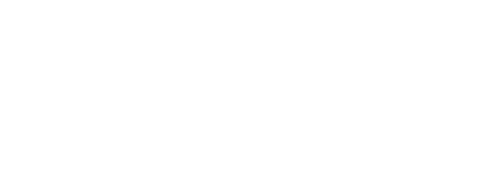 Солодов В.В.№ вариантаКомбинация значений признаковРезультат Услуги, за которым обращается заявитель «Выдача разрешений на использование объектов животного мира, не отнесенных к охотничьим ресурсам, за исключением объектов животного мира, находящихся на особо охраняемых природных территориях федерального значения, а также объектов животного мира, занесенных в Красную книгу Российской Федерации»Результат Услуги, за которым обращается заявитель «Выдача разрешений на использование объектов животного мира, не отнесенных к охотничьим ресурсам, за исключением объектов животного мира, находящихся на особо охраняемых природных территориях федерального значения, а также объектов животного мира, занесенных в Красную книгу Российской Федерации»Заявитель обращается лично, имеющий (ая/ее/ие) иные признаки, перечень которых приведен в приложении № 2 к настоящему Административному регламентуЗаявитель обращается через представителя, имеющий (ая/ее/ие) иные признаки, перечень которых приведен в приложении № 2 к настоящему Административному регламентуРезультат Услуги, за которым обращается заявитель «Предоставление отчета об использовании разрешения на использование объектов животного мира»Результат Услуги, за которым обращается заявитель «Предоставление отчета об использовании разрешения на использование объектов животного мира»Заявитель обращается лично, имеющий (ая/ее/ие) иные признаки, перечень которых приведен в приложении № 2 к настоящему Административному регламентуЗаявитель обращается через представителя, имеющий (ая/ее/ие) иные признаки, перечень которых приведен в приложении № 2 к настоящему Административному регламентуРезультат Услуги, за которым обращается заявитель «Аннулирование разрешения на использование объектов животного мира»Результат Услуги, за которым обращается заявитель «Аннулирование разрешения на использование объектов животного мира»Заявитель обращается лично, имеющий (ая/ее/ие) иные признаки, перечень которых приведен в приложении № 2 к настоящему Административному регламентуЗаявитель обращается через представителя, имеющий (ая/ее/ие) иные признаки, перечень которых приведен в приложении № 2 к настоящему Административному регламентуРезультат Услуги, за которым обращается заявитель «Исправление допущенных опечаток и (или) ошибок в выданном в результате предоставления Услуги документе»Результат Услуги, за которым обращается заявитель «Исправление допущенных опечаток и (или) ошибок в выданном в результате предоставления Услуги документе»Заявитель обращается лично, имеющий (ая/ее/ие) иные признаки, перечень которых приведен в приложении № 2 к настоящему Административному регламентуЗаявитель обращается через представителя, имеющий (ая/ее/ие) иные признаки, перечень которых приведен в приложении № 2 к настоящему Административному регламенту№ п/пПризнак заявителяЗначения признака заявителяРезультат Услуги «Выдача разрешений на использование объектов животного мира, не отнесенных к охотничьим ресурсам, за исключением объектов животного мира, находящихся на особо охраняемых природных территориях федерального значения, а также объектов животного мира, занесенных в Красную книгу Российской Федерации»Результат Услуги «Выдача разрешений на использование объектов животного мира, не отнесенных к охотничьим ресурсам, за исключением объектов животного мира, находящихся на особо охраняемых природных территориях федерального значения, а также объектов животного мира, занесенных в Красную книгу Российской Федерации»Результат Услуги «Выдача разрешений на использование объектов животного мира, не отнесенных к охотничьим ресурсам, за исключением объектов животного мира, находящихся на особо охраняемых природных территориях федерального значения, а также объектов животного мира, занесенных в Красную книгу Российской Федерации»Категория заявителя1. Физическое лицо.2. Индивидуальный предприниматель.3. Юридическое лицоЗаявитель обращается лично или через представителя?1. Заявитель обращается лично.2. Заявитель обращается через представителяРезультат Услуги «Предоставление отчета об использовании разрешения на использование объектов животного мира»Результат Услуги «Предоставление отчета об использовании разрешения на использование объектов животного мира»Результат Услуги «Предоставление отчета об использовании разрешения на использование объектов животного мира»Категория заявителя1. Физическое лицо.2. Индивидуальный предприниматель.3. Юридическое лицоЗаявитель обращается лично или через представителя?1. Заявитель обращается лично.2. Заявитель обращается через представителяРезультат Услуги «Аннулирование разрешения на использование объектов животного мира»Результат Услуги «Аннулирование разрешения на использование объектов животного мира»Результат Услуги «Аннулирование разрешения на использование объектов животного мира»Категория заявителя1. Физическое лицо.2. Индивидуальный предприниматель.3. Юридическое лицоЗаявитель обращается лично или через представителя?1. Заявитель обращается лично.2. Заявитель обращается через представителяРезультат Услуги «Исправление допущенных опечаток и (или) ошибок в выданном в результате предоставления Услуги документе»Результат Услуги «Исправление допущенных опечаток и (или) ошибок в выданном в результате предоставления Услуги документе»Результат Услуги «Исправление допущенных опечаток и (или) ошибок в выданном в результате предоставления Услуги документе»Категория заявителя1. Физическое лицо.2. Индивидуальный предприниматель.3. Юридическое лицоЗаявитель обращается лично или через представителя?1. Заявитель обращается лично.2. Заявитель обращается через представителяРезультат «Выдача разрешений на использование объектов животного мира, не отнесенных к охотничьим ресурсам, за исключением объектов животного мира, находящихся на особо охраняемых природных территориях федерального значения, а также объектов животного мира, занесенных в Красную книгу Российской Федерации»Результат «Выдача разрешений на использование объектов животного мира, не отнесенных к охотничьим ресурсам, за исключением объектов животного мира, находящихся на особо охраняемых природных территориях федерального значения, а также объектов животного мира, занесенных в Красную книгу Российской Федерации»Категория заявителяКатегория заявителяфизическое лицоДокумент(ы), представляемые в рамках приема заявления и документов: документы не предусмотрены. Документы, представляемые в рамках процедуры оценки: документы не предусмотрены. Сведения, представляемые в рамках заявления:Сведения о физическом лице (фамилия, имя, отчество (при наличии), вид документа, удостоверяющего личность, серия и номер документа, кем и когда выдан, номер телефона, адрес электронной почты (при наличии такого адреса));Согласие физического лица на обработку его персональных данных (фамилия, имя, отчество (при наличии), в соответствии с Федеральным законом от 27 июля 2006 года № 152-ФЗ «О персональных данных»  я даю свое согласие на сбор, обработку, в том числе автоматизированную, хранение и передачу третьим лицам в системе информационного обмена персональных данных, указанных в настоящем Заявлении).Межведомственные запросы: межведомственные запросы не предусмотрены.Основание(я) отказа в предоставлении Услуги:наличие в заявлении и (или) прилагаемых к нему документах недостоверной или искаженной информации.Основание(я) отказа в приеме заявления и документов:несоблюдение установленных условий признания действительности усиленной квалифицированной электронной подписи заявителя, предусмотренных статьей 11 Федерального закона от 06.04.2011 № 63-ФЗ «Об электронной подписи»;представлен неполный комплект документов, необходимых для предоставления Услуги;заявление и документы, необходимые для предоставления услуги, поданы в электронной форме с нарушением установленных требований.Основание(я) приостановления Услуги: основания не предусмотрены.Основание(я) возобновления Услуги: основания не предусмотрены.Критерий(и) принятия решения о предоставлении Услуги:документ содержит достоверные сведенияиндивидуальный предпринимательДокумент(ы), представляемые в рамках приема заявления и документов: документы не предусмотрены. Документы, представляемые в рамках процедуры оценки: документы не предусмотрены. Сведения, представляемые в рамках заявления:Сведения об индивидуальном предпринимателе (полное наименование, ОГРНИП, ИНН, контактный телефон , адрес электронной почты (при наличии)).Межведомственные запросы:Предоставление выписки из ЕГРЮЛ, ЕГРИП в форме электронного документа.Основание(я) отказа в предоставлении Услуги:наличие в заявлении и (или) прилагаемых к нему документах недостоверной или искаженной информации;представленные документы оформлены с нарушением требований настоящего Административного регламента;документы (сведения), представленные заявителем, противоречат документам (сведениям), полученным в рамках межведомственного электронного взаимодействия;предоставление сведений и (или) документов, которые противоречат сведениям, полученным в ходе межведомственного взаимодействия.Основание(я) отказа в приеме заявления и документов:заявление о предоставлении Услуги подано в орган власти, орган местного самоуправления или организацию, в полномочия которых не входит предоставление Услуги;несоблюдение установленных условий признания действительности усиленной квалифицированной электронной подписи заявителя, предусмотренных статьей 11 Федерального закона от 06.04.2011 № 63-ФЗ «Об электронной подписи»;представлен неполный комплект документов, необходимых для предоставления Услуги.Основание(я) приостановления Услуги: основания не предусмотрены.Основание(я) возобновления Услуги: основания не предусмотрены.Критерий(и) принятия решения о предоставлении Услуги:документ содержит достоверные сведения;представленные документы оформлены в соответствии с требованиями настоящего Административного регламента;документы (сведения), представленные заявителем, не противоречат документам (сведениям), полученным в рамках межведомственного информационного взаимодействия;предоставление сведений и (или) документов, которые не противоречат сведениям, полученным в ходе межведомственного взаимодействияюридическое лицоДокумент(ы), представляемые в рамках приема заявления и документов: документы не предусмотрены. Документы, представляемые в рамках процедуры оценки: документы не предусмотрены. Сведения, представляемые в рамках заявления:Сведения о юридическом лице (полное наименование юридического лица, ОГРН, ИНН юридического лица, контактный телефон , адрес электронной почты (при наличии такого адреса), фамилия уполномоченного лица, имя уполномоченного лица, отчество уполномоченного лица (при наличии), вид документа, удостоверяющего личность, серия и номер документа, дата выдачи документа, номер телефона уполномоченного лица, адрес электронной почты (при наличии)).Межведомственные запросы:Предоставление выписки из ЕГРЮЛ, ЕГРИП в форме электронного документа.Основание(я) отказа в предоставлении Услуги:наличие в заявлении и (или) прилагаемых к нему документах недостоверной или искаженной информации;представленные документы и (или) заявление оформлены с нарушением требований настоящего Административного регламента;документы (сведения), представленные заявителем, противоречат документам (сведениям), полученным в рамках межведомственного электронного взаимодействия;предоставление сведений и (или) документов, которые противоречат сведениям, полученным в ходе межведомственного взаимодействия.Основание(я) отказа в приеме заявления и документов:несоблюдение установленных условий признания действительности усиленной квалифицированной электронной подписи заявителя, предусмотренных статьей 11 Федерального закона от 06.04.2011 № 63-ФЗ «Об электронной подписи»;заявление о предоставлении услуги подано в орган государственной власти, орган местного самоуправления или организацию, в полномочия которых не входит предоставление государственной услуги;представлен неполный комплект документов, необходимых для предоставления Услуги.Основание(я) приостановления Услуги: основания не предусмотрены.Основание(я) возобновления Услуги: основания не предусмотрены.Критерий(и) принятия решения о предоставлении Услуги:документ содержит достоверные сведения;представленные документы и (или) заявление оформлены в соответствии с требованиями настоящего Административного регламента;документы (сведения), представленные заявителем, не противоречат документам (сведениям), полученным в рамках межведомственного информационного взаимодействия;предоставление сведений и (или) документов, которые не противоречат сведениям, полученным в ходе межведомственного взаимодействияРезультат «Предоставление отчета об использовании разрешения на использование объектов животного мира»Результат «Предоставление отчета об использовании разрешения на использование объектов животного мира»Категория заявителяКатегория заявителяфизическое лицоДокумент(ы), представляемые в рамках приема заявления и документов: документы не предусмотрены. Документы, представляемые в рамках процедуры оценки: документы не предусмотрены. Сведения, представляемые в рамках заявления:Сведения о физическом лице (фамилия, имя, отчество (при наличии), вид документа, удостоверяющего личность, серия и номер документа, кем и когда выдан, номер телефона, адрес электронной почты (при наличии такого адреса));Согласие физического лица на обработку его персональных данных (фамилия, имя, отчество (при наличии), в соответствии с Федеральным законом от 27 июля 2006 года № 152-ФЗ «О персональных данных»  я даю свое согласие на сбор, обработку, в том числе автоматизированную, хранение и передачу третьим лицам в системе информационного обмена персональных данных, указанных в настоящем Заявлении).Межведомственные запросы: межведомственные запросы не предусмотрены.Основание(я) отказа в предоставлении Услуги:наличие в заявлении и (или) прилагаемых к нему документах недостоверной или искаженной информации.Основание(я) отказа в приеме заявления и документов:несоблюдение установленных условий признания действительности усиленной квалифицированной электронной подписи заявителя, предусмотренных статьей 11 Федерального закона от 06.04.2011 № 63-ФЗ «Об электронной подписи»;представлен неполный комплект документов, необходимых для предоставления Услуги;заявление и документы, необходимые для предоставления услуги, поданы в электронной форме с нарушением установленных требований.Основание(я) приостановления Услуги: основания не предусмотрены.Основание(я) возобновления Услуги: основания не предусмотрены.Критерий(и) принятия решения о предоставлении Услуги:документ содержит достоверные сведенияиндивидуальный предпринимательДокумент(ы), представляемые в рамках приема заявления и документов: документы не предусмотрены. Документы, представляемые в рамках процедуры оценки: документы не предусмотрены. Сведения, представляемые в рамках заявления:Сведения об индивидуальном предпринимателе (полное наименование, ОГРНИП, ИНН, контактный телефон , адрес электронной почты (при наличии)).Межведомственные запросы:Предоставление выписки из ЕГРЮЛ, ЕГРИП в форме электронного документа.Основание(я) отказа в предоставлении Услуги:представленные документы оформлены с нарушением требований настоящего Административного регламента;документы (сведения), представленные заявителем, противоречат документам (сведениям), полученным в рамках межведомственного электронного взаимодействия;наличие в заявлении и (или) прилагаемых к нему документах недостоверной или искаженной информации;предоставление сведений и (или) документов, которые противоречат сведениям, полученным в ходе межведомственного взаимодействия.Основание(я) отказа в приеме заявления и документов:представлен неполный комплект документов, необходимых для предоставления Услуги;несоблюдение установленных условий признания действительности усиленной квалифицированной электронной подписи заявителя, предусмотренных статьей 11 Федерального закона от 06.04.2011 № 63-ФЗ «Об электронной подписи»;заявление о предоставлении Услуги подано в орган власти, орган местного самоуправления или организацию, в полномочия которых не входит предоставление Услуги.Основание(я) приостановления Услуги: основания не предусмотрены.Основание(я) возобновления Услуги: основания не предусмотрены.Критерий(и) принятия решения о предоставлении Услуги:представленные документы оформлены в соответствии с требованиями настоящего Административного регламента;документы (сведения), представленные заявителем, не противоречат документам (сведениям), полученным в рамках межведомственного информационного взаимодействия;документ содержит достоверные сведения;предоставление сведений и (или) документов, которые не противоречат сведениям, полученным в ходе межведомственного взаимодействияюридическое лицоДокумент(ы), представляемые в рамках приема заявления и документов: документы не предусмотрены. Документы, представляемые в рамках процедуры оценки: документы не предусмотрены. Сведения, представляемые в рамках заявления:Сведения о юридическом лице (полное наименование юридического лица, ОГРН, ИНН юридического лица, контактный телефон , адрес электронной почты (при наличии такого адреса), фамилия уполномоченного лица, имя уполномоченного лица, отчество уполномоченного лица (при наличии), вид документа, удостоверяющего личность, серия и номер документа, дата выдачи документа, номер телефона уполномоченного лица, адрес электронной почты (при наличии)).Межведомственные запросы:Предоставление выписки из ЕГРЮЛ, ЕГРИП в форме электронного документа.Основание(я) отказа в предоставлении Услуги:наличие в заявлении и (или) прилагаемых к нему документах недостоверной или искаженной информации;представленные документы и (или) заявление оформлены с нарушением требований настоящего Административного регламента;документы (сведения), представленные заявителем, противоречат документам (сведениям), полученным в рамках межведомственного электронного взаимодействия;предоставление сведений и (или) документов, которые противоречат сведениям, полученным в ходе межведомственного взаимодействия.Основание(я) отказа в приеме заявления и документов:заявление о предоставлении услуги подано в орган государственной власти, орган местного самоуправления или организацию, в полномочия которых не входит предоставление государственной услуги;представлен неполный комплект документов, необходимых для предоставления Услуги;несоблюдение установленных условий признания действительности усиленной квалифицированной электронной подписи заявителя, предусмотренных статьей 11 Федерального закона от 06.04.2011 № 63-ФЗ «Об электронной подписи».Основание(я) приостановления Услуги: основания не предусмотрены.Основание(я) возобновления Услуги: основания не предусмотрены.Критерий(и) принятия решения о предоставлении Услуги:документ содержит достоверные сведения;представленные документы и (или) заявление оформлены в соответствии с требованиями настоящего Административного регламента;документы (сведения), представленные заявителем, не противоречат документам (сведениям), полученным в рамках межведомственного информационного взаимодействия;предоставление сведений и (или) документов, которые не противоречат сведениям, полученным в ходе межведомственного взаимодействияРезультат «Аннулирование разрешения на использование объектов животного мира»Результат «Аннулирование разрешения на использование объектов животного мира»Категория заявителяКатегория заявителяфизическое лицоДокумент(ы), представляемые в рамках приема заявления и документов: документы не предусмотрены. Документы, представляемые в рамках процедуры оценки: документы не предусмотрены. Сведения, представляемые в рамках заявления:Сведения о физическом лице (фамилия, имя, отчество (при наличии), вид документа, удостоверяющего личность, серия и номер документа, кем и когда выдан, номер телефона, адрес электронной почты (при наличии такого адреса));Согласие физического лица на обработку его персональных данных (фамилия, имя, отчество (при наличии), в соответствии с Федеральным законом от 27 июля 2006 года № 152-ФЗ «О персональных данных»  я даю свое согласие на сбор, обработку, в том числе автоматизированную, хранение и передачу третьим лицам в системе информационного обмена персональных данных, указанных в настоящем Заявлении).Межведомственные запросы: межведомственные запросы не предусмотрены.Основание(я) отказа в предоставлении Услуги:наличие в заявлении и (или) прилагаемых к нему документах недостоверной или искаженной информации.Основание(я) отказа в приеме заявления и документов:представлен неполный комплект документов, необходимых для предоставления Услуги;несоблюдение установленных условий признания действительности усиленной квалифицированной электронной подписи заявителя, предусмотренных статьей 11 Федерального закона от 06.04.2011 № 63-ФЗ «Об электронной подписи»;заявление и документы, необходимые для предоставления услуги, поданы в электронной форме с нарушением установленных требований.Основание(я) приостановления Услуги: основания не предусмотрены.Основание(я) возобновления Услуги: основания не предусмотрены.Критерий(и) принятия решения о предоставлении Услуги:документ содержит достоверные сведенияиндивидуальный предпринимательДокумент(ы), представляемые в рамках приема заявления и документов: документы не предусмотрены. Документы, представляемые в рамках процедуры оценки: документы не предусмотрены. Сведения, представляемые в рамках заявления:Сведения об индивидуальном предпринимателе (полное наименование, ОГРНИП, ИНН, контактный телефон , адрес электронной почты (при наличии)).Межведомственные запросы:Предоставление выписки из ЕГРЮЛ, ЕГРИП в форме электронного документа.Основание(я) отказа в предоставлении Услуги:представленные документы оформлены с нарушением требований настоящего Административного регламента;документы (сведения), представленные заявителем, противоречат документам (сведениям), полученным в рамках межведомственного электронного взаимодействия;наличие в заявлении и (или) прилагаемых к нему документах недостоверной или искаженной информации;предоставление сведений и (или) документов, которые противоречат сведениям, полученным в ходе межведомственного взаимодействия.Основание(я) отказа в приеме заявления и документов:представлен неполный комплект документов, необходимых для предоставления Услуги;несоблюдение установленных условий признания действительности усиленной квалифицированной электронной подписи заявителя, предусмотренных статьей 11 Федерального закона от 06.04.2011 № 63-ФЗ «Об электронной подписи»;заявление о предоставлении Услуги подано в орган власти, орган местного самоуправления или организацию, в полномочия которых не входит предоставление Услуги.Основание(я) приостановления Услуги: основания не предусмотрены.Основание(я) возобновления Услуги: основания не предусмотрены.Критерий(и) принятия решения о предоставлении Услуги:представленные документы оформлены в соответствии с требованиями настоящего Административного регламента;документы (сведения), представленные заявителем, не противоречат документам (сведениям), полученным в рамках межведомственного информационного взаимодействия;документ содержит достоверные сведения;предоставление сведений и (или) документов, которые не противоречат сведениям, полученным в ходе межведомственного взаимодействияюридическое лицоДокумент(ы), представляемые в рамках приема заявления и документов: документы не предусмотрены. Документы, представляемые в рамках процедуры оценки: документы не предусмотрены. Сведения, представляемые в рамках заявления:Сведения о юридическом лице (полное наименование юридического лица, ОГРН, ИНН юридического лица, контактный телефон , адрес электронной почты (при наличии такого адреса), фамилия уполномоченного лица, имя уполномоченного лица, отчество уполномоченного лица (при наличии), вид документа, удостоверяющего личность, серия и номер документа, дата выдачи документа, номер телефона уполномоченного лица, адрес электронной почты (при наличии)).Межведомственные запросы:Предоставление выписки из ЕГРЮЛ, ЕГРИП в форме электронного документа.Основание(я) отказа в предоставлении Услуги:наличие в заявлении и (или) прилагаемых к нему документах недостоверной или искаженной информации;представленные документы и (или) заявление оформлены с нарушением требований настоящего Административного регламента;документы (сведения), представленные заявителем, противоречат документам (сведениям), полученным в рамках межведомственного электронного взаимодействия;предоставление сведений и (или) документов, которые противоречат сведениям, полученным в ходе межведомственного взаимодействия.Основание(я) отказа в приеме заявления и документов:представлен неполный комплект документов, необходимых для предоставления Услуги;заявление о предоставлении услуги подано в орган государственной власти, орган местного самоуправления или организацию, в полномочия которых не входит предоставление государственной услуги;несоблюдение установленных условий признания действительности усиленной квалифицированной электронной подписи заявителя, предусмотренных статьей 11 Федерального закона от 06.04.2011 № 63-ФЗ «Об электронной подписи».Основание(я) приостановления Услуги: основания не предусмотрены.Основание(я) возобновления Услуги: основания не предусмотрены.Критерий(и) принятия решения о предоставлении Услуги:документ содержит достоверные сведения;представленные документы и (или) заявление оформлены в соответствии с требованиями настоящего Административного регламента;документы (сведения), представленные заявителем, не противоречат документам (сведениям), полученным в рамках межведомственного информационного взаимодействия;предоставление сведений и (или) документов, которые не противоречат сведениям, полученным в ходе межведомственного взаимодействияРезультат «Исправление допущенных опечаток и (или) ошибок в выданном в результате предоставления Услуги документе»Результат «Исправление допущенных опечаток и (или) ошибок в выданном в результате предоставления Услуги документе»Категория заявителяКатегория заявителяфизическое лицоДокумент(ы), представляемые в рамках приема заявления и документов: документы не предусмотрены. Документы, представляемые в рамках процедуры оценки: документы не предусмотрены. Сведения, представляемые в рамках заявления:Сведения о физическом лице (фамилия, имя, отчество (при наличии), вид документа, удостоверяющего личность, серия и номер документа, кем и когда выдан, номер телефона, адрес электронной почты (при наличии такого адреса));Согласие физического лица на обработку его персональных данных (фамилия, имя, отчество (при наличии), дата подписания, в соответствии с Федеральным законом от 27 июля 2006 года № 152-ФЗ «О персональных данных»  я даю свое согласие на сбор, обработку, в том числе автоматизированную, хранение и передачу третьим лицам в системе информационного обмена персональных данных, указанных в настоящем Заявлении).Межведомственные запросы: межведомственные запросы не предусмотрены.Основание(я) отказа в предоставлении Услуги:наличие в заявлении и (или) прилагаемых к нему документах недостоверной или искаженной информации.Основание(я) отказа в приеме заявления и документов:заявление и документы, необходимые для предоставления услуги, поданы в электронной форме с нарушением установленных требований;представлен неполный комплект документов, необходимых для предоставления Услуги;несоблюдение установленных условий признания действительности усиленной квалифицированной электронной подписи заявителя, предусмотренных статьей 11 Федерального закона от 06.04.2011 № 63-ФЗ «Об электронной подписи».Основание(я) приостановления Услуги: основания не предусмотрены.Основание(я) возобновления Услуги: основания не предусмотрены.Критерий(и) принятия решения о предоставлении Услуги:документ содержит достоверные сведенияиндивидуальный предпринимательДокумент(ы), представляемые в рамках приема заявления и документов: документы не предусмотрены. Документы, представляемые в рамках процедуры оценки: документы не предусмотрены. Сведения, представляемые в рамках заявления:Сведения об индивидуальном предпринимателе (фамилия индивидуального предпринимателя, имя индивидуального предпринимателя, отчество индивидуального предпринимателя (при наличии), ИНН, ОГРНИП, субъект Российской Федерации, контактный телефон , адрес электронной почты (при наличии)).Межведомственные запросы: межведомственные запросы не предусмотрены.Основание(я) отказа в предоставлении Услуги:представленные документы оформлены с нарушением требований настоящего Административного регламента;наличие в заявлении и (или) прилагаемых к нему документах недостоверной или искаженной информации.Основание(я) отказа в приеме заявления и документов:несоблюдение установленных условий признания действительности усиленной квалифицированной электронной подписи заявителя, предусмотренных статьей 11 Федерального закона от 06.04.2011 № 63-ФЗ «Об электронной подписи»;заявление о предоставлении Услуги подано в орган власти, орган местного самоуправления или организацию, в полномочия которых не входит предоставление Услуги.Основание(я) приостановления Услуги: основания не предусмотрены.Основание(я) возобновления Услуги: основания не предусмотрены.Критерий(и) принятия решения о предоставлении Услуги:представленные документы оформлены в соответствии с требованиями настоящего Административного регламента;документ содержит достоверные сведенияюридическое лицоДокумент(ы), представляемые в рамках приема заявления и документов: документы не предусмотрены. Документы, представляемые в рамках процедуры оценки: документы не предусмотрены. Сведения, представляемые в рамках заявления:Сведения о юридическом лице (полное наименование юридического лица, ОГРН, ИНН, контактный телефон , адрес электронной почты (при наличии такого адреса), фамилия уполномоченного лица, имя уполномоченного лица, отчество уполномоченного лица (при наличии), вид документа, удостоверяющего личность, серия и номер документа, дата выдачи документа, номер телефона уполномоченного лица, электронная почта уполномоченного лица).Межведомственные запросы: межведомственные запросы не предусмотрены.Основание(я) отказа в предоставлении Услуги:наличие в заявлении и (или) прилагаемых к нему документах недостоверной или искаженной информации;представленные документы и (или) заявление оформлены с нарушением требований настоящего Административного регламента.Основание(я) отказа в приеме заявления и документов:несоблюдение установленных условий признания действительности усиленной квалифицированной электронной подписи заявителя, предусмотренных статьей 11 Федерального закона от 06.04.2011 № 63-ФЗ «Об электронной подписи»;заявление о предоставлении Услуги подано в орган власти, орган местного самоуправления или организацию, в полномочия которых не входит предоставление Услуги;представлен неполный комплект документов, необходимых для предоставления Услуги.Основание(я) приостановления Услуги: основания не предусмотрены.Основание(я) возобновления Услуги: основания не предусмотрены.Критерий(и) принятия решения о предоставлении Услуги:документ содержит достоверные сведения;представленные документы и (или) заявление оформлены в соответствии с требованиями настоящего Административного регламента№ п/пВарианты предоставления Услуги, в которых данный межведомственный запрос необходим12Выдача разрешений на использование объектов животного мира, не отнесенных к охотничьим ресурсам, за исключением объектов животного мира, находящихся на особо охраняемых природных территориях федерального значения, а также объектов животного мира, занесенных в Красную книгу Российской Федерации, Заявитель обращается лично, имеющий (ая/ее/ие) иные признаки, перечень которых приведен в приложении № 2 к настоящему Административному регламентуПредоставление информации об уплате (Федеральное казначейство).Направляемые в запросе сведения:номер документа об уплате государственной пошлины (при наличии);дата документа об уплате государственной пошлины;ИНН плательщика (при наличии);КПП плательщика (при наличии);уникальный идентификатор начислений (УИН);ИНН получателя;КПП получателя;серия и номер документа, удостоверяющего личность (при наличии);уникальный присваиваемый номер операции;назначение платежа.Запрашиваемые в запросе сведения и цели использования запрашиваемых в запросе сведений:номер документа об уплате государственной пошлины (при наличии) (принятие решения, межведомственное взаимодействие);дата документа об уплате государственной пошлины (принятие решения, межведомственное взаимодействие);ИНН плательщика (при наличии) (принятие решения, межведомственное взаимодействие);КПП плательщика (при наличии) (принятие решения, межведомственное взаимодействие);сумма платежа (принятие решения, межведомственное взаимодействие);номер платежного поручения (при наличии) (принятие решения, межведомственное взаимодействие);дата платежного поручения (принятие решения, межведомственное взаимодействие);назначение платежа (принятие решения, межведомственное взаимодействие);наименование плательщика (при наличии) (принятие решения, межведомственное взаимодействие);серия и номер документа, удостоверяющего личность (при наличии) (принятие решения, межведомственное взаимодействие);уникальный идентификатор начислений (УИН) (принятие решения, межведомственное взаимодействие)Выдача разрешений на использование объектов животного мира, не отнесенных к охотничьим ресурсам, за исключением объектов животного мира, находящихся на особо охраняемых природных территориях федерального значения, а также объектов животного мира, занесенных в Красную книгу Российской Федерации, Заявитель обращается через представителя, имеющий (ая/ее/ие) иные признаки, перечень которых приведен в приложении № 2 к настоящему Административному регламентуПредоставление информации об уплате (Федеральное казначейство).Направляемые в запросе сведения:номер документа об уплате государственной пошлины (при наличии);дата документа об уплате государственной пошлины;ИНН плательщика (при наличии);КПП плательщика (при наличии);уникальный идентификатор начислений (УИН);ИНН получателя;КПП получателя;серия и номер документа, удостоверяющего личность (при наличии);уникальный присваиваемый номер операции;назначение платежа.Запрашиваемые в запросе сведения и цели использования запрашиваемых в запросе сведений:номер документа об уплате государственной пошлины (при наличии) (принятие решения, межведомственное взаимодействие);дата документа об уплате государственной пошлины (принятие решения, межведомственное взаимодействие);ИНН плательщика (при наличии) (принятие решения, межведомственное взаимодействие);КПП плательщика (при наличии) (принятие решения, межведомственное взаимодействие);сумма платежа (принятие решения, межведомственное взаимодействие);номер платежного поручения (при наличии) (принятие решения, межведомственное взаимодействие);дата платежного поручения (принятие решения, межведомственное взаимодействие);назначение платежа (принятие решения, межведомственное взаимодействие);наименование плательщика (при наличии) (принятие решения, межведомственное взаимодействие);серия и номер документа, удостоверяющего личность (при наличии) (принятие решения, межведомственное взаимодействие);уникальный идентификатор начислений (УИН) (принятие решения, межведомственное взаимодействие)Предоставление отчета об использовании разрешения на использование объектов животного мира, Заявитель обращается лично, имеющий (ая/ее/ие) иные признаки, перечень которых приведен в приложении № 2 к настоящему Административному регламентуПредоставление информации об уплате (Федеральное казначейство).Направляемые в запросе сведения:номер документа об уплате государственной пошлины (при наличии);дата документа об уплате государственной пошлины;ИНН плательщика (при наличии);КПП плательщика (при наличии);уникальный идентификатор начислений (УИН);ИНН получателя;КПП получателя;серия и номер документа, удостоверяющего личность (при наличии);уникальный присваиваемый номер операции;назначение платежа.Запрашиваемые в запросе сведения и цели использования запрашиваемых в запросе сведений:номер документа об уплате государственной пошлины (при наличии) (принятие решения, межведомственное взаимодействие);дата документа об уплате государственной пошлины (принятие решения, межведомственное взаимодействие);ИНН плательщика (при наличии) (принятие решения, межведомственное взаимодействие);КПП плательщика (при наличии) (принятие решения, межведомственное взаимодействие);сумма платежа (принятие решения, межведомственное взаимодействие);номер платежного поручения (при наличии) (принятие решения, межведомственное взаимодействие);дата платежного поручения (принятие решения, межведомственное взаимодействие);назначение платежа (принятие решения, межведомственное взаимодействие);наименование плательщика (при наличии) (принятие решения, межведомственное взаимодействие);серия и номер документа, удостоверяющего личность (при наличии) (принятие решения, межведомственное взаимодействие);уникальный идентификатор начислений (УИН) (принятие решения, межведомственное взаимодействие)Предоставление отчета об использовании разрешения на использование объектов животного мира, Заявитель обращается через представителя, имеющий (ая/ее/ие) иные признаки, перечень которых приведен в приложении № 2 к настоящему Административному регламентуПредоставление информации об уплате (Федеральное казначейство).Направляемые в запросе сведения:номер документа об уплате государственной пошлины (при наличии);дата документа об уплате государственной пошлины;ИНН плательщика (при наличии);КПП плательщика (при наличии);уникальный идентификатор начислений (УИН);ИНН получателя;КПП получателя;серия и номер документа, удостоверяющего личность (при наличии);уникальный присваиваемый номер операции;назначение платежа.Запрашиваемые в запросе сведения и цели использования запрашиваемых в запросе сведений:номер документа об уплате государственной пошлины (при наличии) (принятие решения, межведомственное взаимодействие);дата документа об уплате государственной пошлины (принятие решения, межведомственное взаимодействие);ИНН плательщика (при наличии) (принятие решения, межведомственное взаимодействие);КПП плательщика (при наличии) (принятие решения, межведомственное взаимодействие);сумма платежа (принятие решения, межведомственное взаимодействие);номер платежного поручения (при наличии) (принятие решения, межведомственное взаимодействие);дата платежного поручения (принятие решения, межведомственное взаимодействие);назначение платежа (принятие решения, межведомственное взаимодействие);наименование плательщика (при наличии) (принятие решения, межведомственное взаимодействие);серия и номер документа, удостоверяющего личность (при наличии) (принятие решения, межведомственное взаимодействие);уникальный идентификатор начислений (УИН) (принятие решения, межведомственное взаимодействие)